SPECYFIKACJA WARUNKÓW ZAMÓWIENIA(SWZ)ZAMAWIAJĄCY:Gmina Nowy Dwór Gdański zaprasza do złożenia oferty w trybie art. 275 pkt 1 o wartości zamówienia nieprzekraczającej progów unijnych o jakich stanowi art. 3 ustawy z 11 września 2019 r. - Prawo zamówień publicznych (Dz. U. z 2022 r. poz. 1710 z późn. zm.) – dalej ustawy PZP, 
na roboty budowlane pn.: 
Poprawa dostępności usług publicznych świadczonych przez Gminę Nowy Dwór Gdański poprzez remont schodów wraz z wykonaniem podjazdu dla osób z ograniczeniami ruchowymi w Miejskim Przedszkolu nr 4 w Nowym Dworze Gdańskim
Nr postępowania: ZP.271.3.2023								ZATWIERDZAM							………………………………………../podpis kierownika Zamawiającego/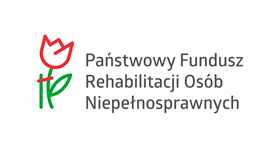 I. Nazwa oraz adres ZamawiającegoGmina Nowy Dwór Gdańskiul. Ernesta Wejhera 3, 82-100 Nowy Dwór Gdański NIP: 579-206-12-43 REGON: 170747891tel. (55) 247 24 01, fax (55) 247 24 05strona internetowa: www.bip.miastonowydwor.pl postępowanie jest prowadzone za pośrednictwem Platformy znajdującej się pod adresem: https://platformazakupowa.pl/pn/miastonowydwor E-mail: urzad@miastonowydwor.pl Godziny pracy Zamawiającego: poniedziałek/wtorek/czwartek godz. 7.30 – 15.30, środa 7.30 – 16.30, piątek 7.30 – 14.30. II. Tryb udzielania zamówieniaNiniejsze postępowanie prowadzone jest w trybie podstawowym, o jakim stanowi art. 275 pkt 1 ustawy PZP oraz na podstawie niniejszej Specyfikacji Warunków Zamówienia, zwaną dalej „SWZ”. Zamawiający nie przewiduje prowadzenia negocjacji. Szacunkowa wartość przedmiotowego zamówienia nie przekracza progów unijnych o jakich mowa w art. 3 ustawy PZP.  Zamawiający nie przewiduje aukcji elektronicznej.Zamawiający nie prowadzi postępowania w celu zawarcia umowy ramowej.Zamawiający nie przewiduje ustanowienia dynamicznego systemu zakupów.Zamawiający nie dopuszcza składania ofert częściowych. Powody niedokonania podziału zamówienia na części: W przedmiotowym zamówieniu brak jest uzasadnienia dla dokonania podziału zamówienia na części z uwagi na charakter roboty budowlanej - wykonanie robót funkcjonalnie, integralnie ze sobą powiązanych gwarantujących uporządkowanie robót budowlanych, w której to podział zamówienia spowodowałby nadmierne trudności techniczne, nadmierne koszty oraz problemy w skoordynowaniu działań różnych wykonawców, realizujących ewentualne części zamówienia, ich zakresu odpowiedzialności, a także wpływu realizacji poszczególnych zadań na terminowość realizacji oraz finansowania całości inwestycji. Ewentualny podział na części utrudniałby określenie zasad odpowiedzialności, finansowania inwestycji, koszty odrębnych polis OC wliczonych w ceny ofert oraz eliminowałby efekty skali z realizacji kompleksowej inwestycji przy zbliżonych kosztach stałych. Byłoby to działanie nieekonomiczne i nieefektywne, utrudniałoby także finansowanie elementów inwestycji. Działanie takie nie stanowi ograniczenia konkurencji. Zakres zadania jest zakresem typowym umożliwiającym złożenie oferty wykonawcom z grupy małych lub średnich przedsiębiorstw.Zgodnie z treścią 78 dyrektywy instytucja zamawiająca powinna mieć obowiązek rozważenia celowości podziału zamówień na części, jednocześnie zachowując swobodę autonomicznego podejmowania decyzji na każdej podstawie, jaką uzna za stosowną, nie podlegając nadzorowi administracyjnemu ani sądowemu.Zamawiający nie dopuszcza składania ofert wariantowych oraz w postaci katalogów elektronicznych.Zamawiający nie przewiduje udzielania zamówień, o których mowa w art. 214 ust. 1 pkt 7 i 8.Zamawiający nie zastrzega możliwości ubiegania się o udzielenie zamówienia wyłącznie przez Wykonawców, o których mowa w art. 94 PZP.Inwestycja dofinansowana jest z projektu „Dostępny samorząd - granty” w ramach Działania 2.18 Programu Operacyjnego Wiedza Edukacja Rozwój 2014-2020.Zamawiający nie wymaga w niniejszym postępowaniu przedmiotowych środków dowodowych.W zakresie nieuregulowanym niniejszą specyfikacją warunków zamówienia zastosowanie mają przepisy ustawy Prawo Zamówień Publicznych z dnia 11 września 2019 r. (t. j. Dz. U. z 2022 r., poz. 1710 z późn. zm.) wraz aktami wykonawczymi.III. Opis przedmiotu zamówieniaPrzedmiotem zamówienia jest „Poprawa dostępności usług publicznych świadczonych przez Gminę Nowy Dwór Gdański poprzez remont schodów wraz z wykonaniem podjazdu dla osób z ograniczeniami ruchowymi w Miejskim Przedszkolu nr 4 w Nowym Dworze Gdańskim”.Zakres robót obejmuje:Roboty rozbiórkoweWykonanie robót ziemnych - wykopyWywóz i utylizację materiału rozbiórkowego i nadmiaru gruntuWykonanie ław i ścian oporowych żelbetowych Wykonanie warstw podbudowyUłożenie nawierzchni z kostki betonowejWykonanie podjazdu dla osób z ograniczeniami ruchowymi i niedowidzącychWykonanie schodów z kostki betonowejUłożenie płytek prowadzących zgodnie z rysunkiem i obmiarem robótDostawa i montaż balustrad u pochwytówDostawa i montaż wycieraczek systemowychSzczegółowy zakres robót do wykonania określa dokumentacja projektowa oraz przedmiary robót jako dokumenty pomocnicze, stanowiące załączniki do SWZ. Wykonawca powinien traktować przedmiar robót przygotowany przez Zamawiającego, jako dokument informacyjny, z którego może korzystać, ale nie ma takiego obowiązku.Zakres zamówienia obejmuje także:kompleksowe wykonanie robót budowlanych w oparciu o dokumentację projektową wykonanie robót budowlanych w sposób zgodny z przepisami ustawy z dnia 7 lipca 1994 r. Prawo Budowlane, przepisami wykonawczymi do w/w ustawy, innymi obowiązującymi aktami prawa odnoszącymi się do przedmiotu zamówienia, aktualnymi polskimi normami i normami branżowymi oraz właściwymi przepisami bhp i ppoż,wykonanie robót budowlanych z materiałów i urządzeń własnych. Wszystkie stosowane materiały i urządzenia użyte do wykonania przedmiotu zamówienia powinny posiadać stosowne certyfikaty, aprobaty techniczne i atesty oraz muszą spełniać niezbędne wymagania zgodne 
z Polskimi Normami. Do wykonania inwestycji muszą być używane materiały nowe dopuszczone do stosowania w budownictwie, spełniające warunki określone w Ustawie o wyrobach budowlanych z dnia 16 kwietnia 2014 r. oraz przepisach wykonawczych do tej ustawy,  zapewnienie obsługi geodezyjnej i geotechnicznej, zagospodarowanie terenu budowy oraz jego zabezpieczenie,wykonanie robót tymczasowych, które mogą być potrzebne podczas wykonywania robót podstawowych,oznaczenie terenu budowy lub innych miejsc, w których mają być prowadzone roboty podstawowe i tymczasowe,przedstawienie stosownych dokumentów związanych z przetransportowaniem odpadów powstałych w trakcie realizacji przedmiotu umowy oraz ich zmagazynowaniem w miejscu unieszkodliwiania odpadów,utrzymanie ładu i porządku na terenie budowy, a po zakończeniu robót usunięcie poza teren budowy wszelkich urządzeń tymczasowego zaplecza oraz pozostawienie całego terenu budowy i robót czystego i nadającego się do użytkowania,zorganizowanie i kierowanie budową w sposób zgodny z dokumentacją projektową oraz obowiązującymi przepisami bhp, a także zapewnienie warunków p.poż. określonych 
w przepisach szczegółowych,informowanie Zamawiającego o terminie robót ulegających zakryciu oraz o terminie odbioru robót zanikających. Jeżeli Wykonawca nie poinformuje Zamawiającego o tych terminach, zobowiązany jest odkryć roboty lub wykonać otwory niezbędne do zbadania robót, a następnie przywrócić roboty do stanu poprzedniego, na swój koszt,udostępnienie terenu budowy innym Wykonawcom wskazanym przez Zamawiającego w czasie realizacji przedmiotu umowy,umożliwienie wstępu na teren budowy pracownikom organów nadzoru budowlanego, do których należy wykonywanie zadań określonych ustawą Prawo budowlane oraz udostępnienia im danych i informacji wymaganych tą ustawą oraz innym pracownikom, których Zamawiający wskaże w okresie realizacji przedmiotu umowy,w przypadku zniszczenia lub uszkodzenia robót, ich części, uzbrojenia podziemnego zlokalizowanego w miejscu robót bądź majątku Zamawiającego – naprawienie ich                                      i doprowadzenie do stanu poprzedniego, na swój koszt,strzeżenie mienia znajdującego się na terenie budowy w terminie od daty przejęcia terenu budowy do daty dokonania odbioru końcowego,zorganizowanie zaplecza socjalno-technicznego budowy w rozmiarach koniecznych do realizacji przedmiotu umowy,oznakowanie robót,niezwłoczne informowanie Zamawiającego, nie później jednak niż w terminie 3 dni od dnia powzięcia wiadomości, o wszelkich nieprawidłowościach oraz zagrożeniach powstania nieprawidłowości mogących mieć jakikolwiek wpływ na sytuację Zamawiającego w sprawach objętych niniejszą Umową,oznakowanie stref niebezpiecznych, zabezpieczenie terenu budowy i uniemożliwienie dostępu osób trzecich,realizacja robót zgodnie z harmonogramem, uczestnictwo w odbiorach robót ulegających zakryciu oraz odbiorze końcowym robót,Wykonawca zobowiązuje się w czasie trwania budowy zapewnić na terenie budowy w granicach przekazanych przez Zamawiającego należyty ład, porządek, przestrzeganie przepisów BHP, ochronę znajdujących się na terenie obiektów i sieci oraz urządzeń uzbrojenia terenu i utrzymywać je w należytym stanie technicznym, a po zakończeniu budowy uporządkować teren,wykonywanie poleceń Zamawiającego związanych z nadzorem nad realizacją robót w zakresie określonym dokumentacją projektową, obowiązującymi przepisami i procedurami, warunkami umownymi, przestrzegania terminów wyznaczonych przez Zamawiającego na realizację tych poleceń, skompletowanie i przedstawienie Zamawiającemu dokumentów pozwalających na ocenę prawidłowego wykonania przedmiotu odbioru robót, w tym inwentaryzacji geodezyjno- powykonawczej, zatrudnienie wystarczającej liczby wykwalifikowanego personelu gwarantującego właściwą jakość wykonanych prac.Warunki dotyczące realizacji przedmiotu zamówienia zostały określone w projekcie umowy, stanowiącym załącznik nr 10 do SWZ oraz wynikają z przepisów prawa.Wykonawcy ponoszą odpowiedzialność za zapoznanie się z należytą starannością z treścią dokumentacji przetargowej oraz za uzyskanie wiarygodnej informacji odnośnie warunków i zobowiązań, które w jakikolwiek sposób mogą wpłynąć na cenę oferty lub realizację robót.Wspólny Słownik Zamówień CPV: 45000000-7 Roboty budowlane45111300-1 Roboty rozbiórkowe45400000-1 Roboty wykończeniowe w zakresie obiektów budowlanychRozwiązania równoważne: Zamawiający, opisując przedmiot zamówienia przy pomocy określonych norm, aprobat czy specyfikacji technicznych i systemów odniesienia dopuszcza zastosowanie norm i rozwiązań równoważnych. Wykonawca może, przy pomocy innych dokumentów wykazać, że oferowane przez niego produkty spełniają wymogi wynikające ze wskazanych norm lub odpowiednich specyfikacji technicznych. Przepisy Polskich Norm i norm zharmonizowanych należy stosować zgodnie z aktualnie obowiązującym stanem prawnym w tym zakresie. Wykonawca jest zobowiązany do zastosowania materiałów i urządzeń odpowiadających aktualnie obowiązującym przepisom. Wszystkie zastosowane urządzenia i materiały winny zachować właściwości i parametry wskazane w SWZ oraz w załącznikach do SWZ. We wszystkich miejscach SWZ i załącznikach do SWZ, w których użyto przykładowego znaku towarowego, patentu, pochodzenia, źródła lub szczególnego procesu, który charakteryzuje produkty lub usługi dostarczane przez konkretnego wykonawcę lub jeżeli zamawiający opisał przedmiot zamówienia przez odniesienie do norm, ocen technicznych, specyfikacji technicznych i systemów referencji technicznych, o których mowa w art. 101 ust. 1 pkt 2 oraz ust. 3 ustawy PZP, a w każdym przypadku, działając zgodnie z art. 99 ust. 6 i art. 101 ust. 4 ustawy PZP, zamawiający dopuszcza rozwiązania równoważne w stosunku do określonych w SWZ i załącznikach do SWZ, oznaczając takie wskazania lub odniesienia odpowiednio wyrazami „lub równoważny” lub „lub równoważne", pod warunkiem zapewnienia parametrów nie gorszych niż określone w opisie przedmiotu zamówienia. Rozwiązanie równoważne jest także dopuszczalne w sytuacji, gdyby wyraz „równoważny” lub „równoważne” nie znalazło się w opisie przedmiotu zamówienia. Równoważność polega na możliwości zaoferowania przedmiotu zamówienia o nie gorszych parametrach technicznych, konfiguracjach, wymaganiach normatywnych itp. W opisie przedmiotu zamówienia mogą być podane niektóre charakterystyczne dla producenta wymiary. Nazwy własne producentów materiałów i urządzeń podane w opisie należy rozumieć jako preferowanego typu w zakresie określenia minimalnych wymagań jakościowych. Nie są one wiążące i można dostarczyć elementy równoważne, które posiadają co najmniej takie same lub lepsze parametry techniczne; jakościowe, funkcjonalne, o ile będą tożsame tematycznie i o takim samym przeznaczeniu oraz nie obniżą określonych w opisie przedmiotu zamówienia standardów. Wszelkie „produkty" pochodzące od konkretnych producentów (dostawców) określają minimalne parametry jakościowe i cechy użytkowe, jakim muszą odpowiadać towary, by spełnić wymagania stawiane przez zamawiającego i stanowią wyłącznie wzorzec jakościowy przedmiotu zamówienia. Poprzez zapis minimalnych wymagań parametrów jakościowych zamawiający rozumie wymagania towarów zawarte w ogólnie dostępnych źródłach, katalogach, stronach internetowych producentów (dostawców). Operowanie przykładowymi nazwami producenta (dostawcy) ma jedynie na celu doprecyzowanie poziomu oczekiwań zamawiającego w stosunku do określonego rozwiązania. Tak więc posługiwanie się nazwami producentów (dostawców) lub produktów ma wyłącznie charakter przykładowy. Zamawiający przy opisie przedmiotu zamówienia wskazując oznaczenie konkretnego producenta (dostawcy) lub konkretny produkt, dopuszcza jednocześnie produkty równoważne o parametrach jakościowych i cechach użytkowych, co najmniej na poziomie parametrów wskazanego produktu, uznając tym samym każdy produkt o wskazanych parametrach lub lepszych. W takiej sytuacji zamawiający wymaga złożenia wraz z ofertą stosownych dokumentów, uwiarygodniających te materiały lub urządzenia. Będą one podlegały ocenie w trakcie badania oferty.Zamawiający zobowiązuje wykonawców do wykazania rozwiązań równoważnych do zastosowania w stosunku do dokumentacji. W myśl art. 101 ust. 5 ustawy PZP wykonawca, który powołuje się na rozwiązania równoważne (w sytuacji, gdy opis przedmiotu zamówienia odnosi się do norm, ocen technicznych, specyfikacji technicznych i systemów referencji technicznych, o których mowa w art. 101 ust. 1 pkt 2 i ust. 3 ustawy PZP), jest obowiązany udowodnić w ofercie, że oferowane przez niego roboty budowlane spełniają wymagania określone w SWZ. Brak wskazania tych elementów będzie traktowany, jako wybór elementów opisanych w SWZ.Wykonawca zobowiązany jest do udzielenia okresu gwarancji jakości na przedmiot umowy nie krótszego niż 36 miesięcy, licząc od daty podpisania protokołu odbioru końcowego, niezależnie od materiałów/urządzeń na które obowiązuje gwarancja jakości udzielona przez producenta. Dłuższy niż 36 miesięcy okres gwarancji będzie punktowany zgodnie z zasadami określonymi 
w rozdziale XIX niniejszej SWZ.Zamawiający wymaga, aby Wykonawca posiadał przez cały okres obowiązywania Umowy ubezpieczenie odpowiedzialności cywilnej w zakresie prowadzonej działalności związanej 
z przedmiotem zamówienia z sumą ubezpieczenia nie mniejszą niż wartość przedmiotu umowy dla jednej i wszystkich szkód.Wykonawca ponosił będzie pełną odpowiedzialność za szkody oraz następstwa nieszczęśliwych wypadków pracowników i osób trzecich, powstałych w związku z realizacją przedmiotu zamówienia w czasie od daty podpisania umowy do zakończenia przedmiotu zamówienia.Wykonawca zobowiązany jest wykonać pełny zakres robót, który jest konieczny z punktu widzenia dokumentacji, przepisów prawa, wiedzy technicznej i sztuki budowlanej, dla uzyskania końcowego efektu określonego przez przedmiot zamówienia.W zakres zamówienia wchodzą wszystkie prace, usługi i materiały konieczne do wykonania zamówienia zgodnie z dokumentacją przetargową, jak również usługi nie ujęte w dokumentacji przetargowej, a których wykonanie jest niezbędne dla prawidłowego wykonania przedmiotu zamówienia, jak np. koszty robót przygotowawczych, koszty utrzymania porządku w trakcie realizacji robót, koszty zorganizowania placu budowy, wszelkie opłaty, narzuty podatki, cła itp. koszty wykonania dokumentacji powykonawczej, wykonanie niezbędnych prób, badań, uzgodnień, sprawdzeń, opinii, ubezpieczenie budowy, zajęcie pasa drogowego, itp.Wykonawcy ponoszą odpowiedzialność za zapoznanie się z należytą starannością z treścią dokumentacji przetargowej oraz za uzyskanie wiarygodnej informacji odnośnie warunków i zobowiązań, które w jakikolwiek sposób mogą wpłynąć na cenę oferty lub realizację robót.Sprzęt budowlany powinien posiadać aktualne przeglądy i badania.Przy realizacji robót Wykonawca musi przestrzegać przepisów dotyczących ochrony środowiska, a w szczególności:- segregować i właściwie utylizować odpady,- w sąsiedztwie zabudowy mieszkalnej nie prowadzić prac w porze nocnej, w godz. 22 – 6,- stosować technologie ograniczające pylenie przy składowaniu i wykorzystaniu materiałów sypkich.Wymagania dotyczące zatrudnienia osób na podstawie stosunku pracy Na podstawie art. 95 ustawy Prawo zamówień publicznych Zamawiający wymaga zatrudnienia przez Wykonawcę, podwykonawcę lub dalszego podwykonawcę osób wykonujących czynności wchodzące w zakres zamówienia na podstawie umowy o pracę. Wymagania związane z realizacją zamówienia w zakresie zatrudnienia przez Wykonawcę lub podwykonawcę na podstawie stosunku pracy osób wykonujących wskazane przez Zamawiającego czynności w zakresie realizacji zamówienia, obejmują następujące rodzaje czynności: roboty rozbiórkowe, ziemne i przygotowawcze;wykonanie podbudowyułożenie nawierzchniwykonanie podjazduułożenie płytek prowadzącychroboty wykończeniowe.W związku z powyższym wymóg ten dotyczy osób, które wykonują czynności bezpośrednio związane w wykonywaniem robót, czyli tzw. pracowników fizycznych. Wymóg nie dotyczy więc, osób pełniących samodzielne funkcje techniczne w budownictwie  w rozumieniu ustawy z dnia 7 lipca 1994 r. Prawo budowlane (tekst jednolity - Dz. U. z 2021 r., poz. 2351 z późn. zm.): projektantów, kierujących budową, wykonujących obsługę geodezyjną, a także dostawców materiałów budowlanych. Szczegółowe wymagania dotyczące realizacji oraz egzekwowania wymogu zatrudnienia na podstawie stosunku pracy zostały określone w projekcie umowy, stanowiącym załącznik nr 10 do SWZ.Zamawiający nie określa dodatkowych wymagań związanych z zatrudnianiem osób, o których mowa w art. 96 ust. 2 pkt 2 ustawy PZP. Opis przedmiotu zamówienia został sporządzony z uwzględnieniem wymagań w zakresie dostępności dla osób niepełnosprawnych i projektowania z przeznaczeniem dla wszystkich użytkowników. IV. Wizja lokalnaZamawiający informuje, że złożenie oferty nie musi być poprzedzone odbyciem wizji lokalnej lub sprawdzeniem dokumentów dotyczących zamówienia jakie znajdują się w dyspozycji Zamawiającego i jakie zostały udostępniane.Zamawiający zaleca dokonanie wizji lokalnej lub sprawdzenie dokumentów dotyczących zamówienia. Termin wizji lokalnej należy ustalić indywidualnie z Bożeną Wierzba pod nr telefonu 55 625 77 76. Zamawiający informuje, iż niedokonanie wizji lokalnej przez Wykonawcę nie będzie skutkować konsekwencjami w postaci wykluczenia z postępowania bądź odrzucenia oferty.V. PodwykonawstwoWykonawca może powierzyć wykonanie części zamówienia podwykonawcy (podwykonawcom). Zamawiający nie zastrzega obowiązku osobistego wykonania przez Wykonawcę kluczowych części zamówienia. Zamawiający wymaga, aby w przypadku powierzenia części zamówienia podwykonawcom, Wykonawca wskazał w ofercie części zamówienia, których wykonanie zamierza powierzyć podwykonawcom oraz podał (o ile są mu wiadome na tym etapie) nazwy (firmy) tych podwykonawców.VI. Termin wykonania zamówieniaZamawiający ustala następujący termin wykonania zamówienia wynosi: 10 tygodni (70 dni) od daty zawarcia umowy.VII. Warunki udziału w postępowaniuO udzielenie zamówienia mogą ubiegać się Wykonawcy, którzy nie podlegają wykluczeniu oraz spełniają określone przez Zamawiającego warunki udziału w postępowaniu.O udzielenie zamówienia mogą ubiegać się Wykonawcy, którzy spełniają warunki dotyczące:zdolności do występowania w obrocie gospodarczym:Zamawiający nie wyznacza szczegółowego warunku w tym zakresie.uprawnień do prowadzenia określonej działalności gospodarczej lub zawodowej, o ile wynika to z odrębnych przepisów:Zamawiający nie wyznacza szczegółowego warunku w tym zakresie.sytuacji ekonomicznej lub finansowej:Zamawiający nie wyznacza szczegółowego warunku w tym zakresie.zdolności technicznej lub zawodowej:Warunek ten zostanie spełniony jeżeli Wykonawca wykaże, że w okresie ostatnich 5 lat przed upływem terminu składania ofert, a jeżeli okres prowadzenia działalności jest krótszy to w tym okresie, wykonał i prawidłowo ukończył co najmniej jedną robotę budowlaną (zamówienie na roboty budowlane) polegającą na budowie, przebudowie, modernizacji lub remoncie budynku użyteczności publicznej o wartości co najmniej 100 000,00 zł brutto.Warunek ten zostanie spełniony jeżeli Wykonawca wykaże skierowanie do realizacji zamówienia publicznego następujące osoby:kierownik budowy – minimalna liczba osób: 1, kwalifikacje: uprawnienia budowlane do kierowania robotami budowlanymi w specjalności konstrukcyjno-budowlanej, doświadczenie: co najmniej 36 miesięcy (licząc od dnia uzyskania uprawnień) doświadczenia zawodowego w kierowaniu robotami drogowymi jako kierownik budowy lub kierownik robót;Zamawiający dopuszcza możliwość powierzenia jednej osobie pełnienia więcej niż jednej funkcji podczas realizacji zamówienia pod warunkiem posiadania odpowiednich uprawień. Uprawnienia do pełnienia samodzielnych funkcji w budownictwie, o których mowa powyżej powinny być zgodne z ustawą z dnia 7 lipca 1994 r. Prawo budowlane (Dz. U. z 2021r., poz. 2351 z późn. zm.) oraz aktami wykonawczymi do ww. ustawy.Zamawiający, określając wymogi dla każdej osoby w zakresie posiadanych uprawnień budowlanych, dopuszcza odpowiadające im uprawnienia budowlane, które zostały wydane na podstawie wcześniej obowiązujących przepisów albo w innym państwie upoważniające do kierowania robotami drogowymi.W przypadku wykonawców wspólnie ubiegających się o udzielenie zamówienia warunki, o których mowa w ust. 2 zostaną spełnione, jeżeli co najmniej jeden z tych wykonawców wykaże ich spełnienie albo wszyscy wykonawcy wspólnie ubiegający się o udzielenie zamówienia wykażą spełnienie warunków.W przypadku wykonawców zagranicznych, dopuszcza się równoważne kwalifikacje, zdobyte w innych państwach, na zasadach określonych w art. 12a ustawy z dnia 7 lipca 1994 r. Prawo budowlane, z uwzględnieniem postanowień ustawy z dnia 22 grudnia 2015 r. o zasadach uznawania kwalifikacji zawodowych nabytych w państwach członkowskich Unii Europejskiej (tekst jednolity - Dz. U. z 2021 r., poz. 1646). Zamawiający może na każdym etapie postępowania, uznać, że Wykonawca nie posiada wymaganych zdolności, jeżeli posiadanie przez Wykonawcę sprzecznych interesów, 
w szczególności zaangażowanie zasobów technicznych lub zawodowych Wykonawcy w inne przedsięwzięcia gospodarcze Wykonawcy może mieć negatywny wpływ na realizację zamówienia.VIII. Podstawy wykluczenia z postępowaniaZ postępowania o udzielenie zamówienia wyklucza się Wykonawców, w stosunku do których zachodzi którakolwiek z okoliczności wskazanych:w art. 108 ust. 1 PZP;w art. 109 ust. 1 pkt. 4, 5, 7, 8 i 10 PZP, tj.:w stosunku do którego otwarto likwidację, ogłoszono upadłość, którego aktywami zarządza likwidator lub sąd, zawarł układ z wierzycielami, którego działalność gospodarcza jest zawieszona albo znajduje się on w innej tego rodzaju sytuacji wynikającej z podobnej procedury przewidzianej w przepisach miejsca wszczęcia tej procedury,który w sposób zawiniony poważnie naruszył obowiązki zawodowe, co podważa jego uczciwość, w szczególności gdy Wykonawca w wyniku zamierzonego działania lub rażącego niedbalstwa nie wykonał lub nienależycie wykonał zamówienie, co Zamawiający jest w stanie wykazać za pomocą stosownych dowodów,który z przyczyn leżących po jego stronie, w znacznym stopniu lub zakresie nie wykonał lub nienależycie wykonał albo długotrwale nienależycie wykonywał istotne zobowiązanie wynikające z wcześniejszej umowy w sprawie zamówienia publicznego lub umowy koncesji, co doprowadziło do wypowiedzenia lub odstąpienia od umowy, odszkodowania, wykonania zastępczego lub realizacji uprawnień z tytułu rękojmi za wady,który w wyniku zamierzonego działania lub rażącego niedbalstwa wprowadził zamawiającego w błąd przy przedstawianiu informacji, że nie podlega wykluczeniu, spełnia warunki udziału w postępowaniu lub kryteria selekcji, co mogło mieć istotny wpływ na decyzje podejmowane przez zamawiającego w postępowaniu o udzielenie zamówienia, lub który zataił te informacje lub nie jest w stanie przedstawić wymaganych podmiotowych środków dowodowych, który w wyniku lekkomyślności lub niedbalstwa przedstawił informacje wprowadzające w błąd, co mogło mieć istotny wpływ na decyzje podejmowane przez zamawiającego w postępowaniu o udzielenie zamówienia.Wykluczenie Wykonawcy następuje zgodnie z art. 111 PZP.Mocą art. 7 ust. 1  ustawy z dnia 13 kwietnia 2022 r. o szczególnych rozwiązaniach w zakresie przeciwdziałania wspieraniu agresji na Ukrainę (Dz. U. 2023 poz. 129) z postępowania o udzielenie zamówienia publicznego wyklucza się:wykonawcę oraz uczestnika konkursu wymienionego w wykazach określonych w rozporządzeniu 765/2006 i rozporządzeniu 269/2014 albo wpisanego na listę na podstawie decyzji w sprawie wpisu na listę rozstrzygającej o zastosowaniu środka, o którym mowa w art. 1 pkt 3;wykonawcę oraz uczestnika konkursu, którego beneficjentem rzeczywistym w rozumieniu ustawy z dnia 1 marca 2018 r. o przeciwdziałaniu praniu pieniędzy oraz finansowaniu terroryzmu (Dz. U. z 2022 r. poz. 593 z późn. zm.) jest osoba wymieniona w wykazach określonych w rozporządzeniu 765/2006 i rozporządzeniu 269/2014 albo wpisana na listę lub będąca takim beneficjentem rzeczywistym od dnia 24 lutego 2022 r., o ile została wpisana na listę na podstawie decyzji w sprawie wpisu na listę rozstrzygającej o zastosowaniu środka, o którym mowa w art. 1 pkt 3;wykonawcę oraz uczestnika konkursu, którego jednostką dominującą w rozumieniu art. 3 ust. 1 pkt 37 ustawy z dnia 29 września 1994 r. o rachunkowości (Dz. U. z 2021 r. poz. 217 z późn. zm.) jest podmiot wymieniony w wykazach określonych w rozporządzeniu 765/2006 i rozporządzeniu 269/2014 albo wpisany na listę lub będący taką jednostką dominującą od dnia 24 lutego 2022 r., o ile został wpisany na listę na podstawie decyzji w sprawie wpisu na listę rozstrzygającej o zastosowaniu środka, o którym mowa w art. 1 pkt 3.IX. Podmiotowe środki dowodowe. Oświadczenia i dokumenty, jakie zobowiązani są dostarczyć Wykonawcy w celu potwierdzenia spełniania warunków udziału w postępowaniu oraz wykazania braku podstaw wykluczeniaDo oferty Wykonawca zobowiązany jest dołączyć aktualne na dzień składania ofert oświadczenie o spełnianiu warunków udziału w postępowaniu (załącznik nr 3 do SWZ) oraz o braku podstaw do wykluczenia z postępowania (załącznik nr 2 do SWZ).Informacje zawarte w oświadczeniu, o którym mowa w pkt 1 stanowią wstępne potwierdzenie, że Wykonawca nie podlega wykluczeniu oraz spełnia warunki udziału w postępowaniu.Zamawiający wezwie Wykonawcę, którego oferta została najwyżej oceniona, do złożenia 
w wyznaczonym terminie, nie krótszym niż 5 dni od dnia wezwania, aktualnych na dzień złożenia podmiotowych środków dowodowych.Podmiotowe środki dowodowe wymagane od Wykonawcy obejmują:oświadczenie Wykonawcy, w zakresie art. 108 ust. 1 pkt 5 ustawy, o braku przynależności do tej samej grupy kapitałowej, w rozumieniu ustawy z dnia 16 lutego 2007 r. o ochronie konkurencji i konsumentów, z innym Wykonawcą, który złożył odrębną ofertę, albo oświadczenia o przynależności do tej samej grupy kapitałowej wraz z dokumentami lub informacjami potwierdzającymi przygotowanie oferty niezależnie od innego Wykonawcy należącego do tej samej grupy kapitałowej – załącznik nr 6 do SWZ,odpis lub informacja z Krajowego Rejestru Sądowego lub z Centralnej Ewidencji 
i Informacji o Działalności Gospodarczej, w zakresie art. 109 ust. 1 pkt 4 ustawy, sporządzonych nie wcześniej niż 3 miesiące przed jej złożeniem, jeżeli odrębne przepisy wymagają wpisu do rejestru lub ewidencji,wykaz robót budowlanych wykonanych nie wcześniej niż w okresie ostatnich 5 lat, a jeżeli okres prowadzenia działalności jest krótszy - w tym okresie, wraz z podaniem ich rodzaju, wartości, daty i miejsca wykonania oraz podmiotów, na rzecz których roboty te zostały wykonane, oraz załączeniem dowodów określających, czy te roboty budowlane zostały wykonane należycie, przy czym dowodami, o których mowa, są referencje bądź inne dokumenty sporządzone przez podmiot, na rzecz którego roboty budowlane zostały wykonane, a jeżeli Wykonawca z przyczyn niezależnych od niego nie jest w stanie uzyskać tych dokumentów - inne odpowiednie dokumenty – załącznik nr 7 do SWZ,wykaz osób, skierowanych przez Wykonawcę do realizacji zamówienia publicznego, 
w szczególności odpowiedzialnych za świadczenie usług, kontrolę jakości lub kierowanie robotami budowlanymi, wraz z informacjami na temat ich kwalifikacji zawodowych, uprawnień, doświadczenia i wykształcenia niezbędnych do wykonania zamówienia publicznego, a także zakresu wykonywanych przez nie czynności oraz informacją 
o podstawie do dysponowania tymi osobami – załącznik nr 8 do SWZ.Jeżeli Wykonawca ma siedzibę lub miejsce zamieszkania poza granicami Rzeczypospolitej Polskiej, zamiast dokumentu, o których mowa w ust. 4 pkt 2, składa dokument lub dokumenty wystawione w kraju, w którym Wykonawca ma siedzibę lub miejsce zamieszkania, potwierdzające odpowiednio, że nie otwarto jego likwidacji, nie ogłoszono upadłości, jego aktywami nie zarządza likwidator lub sąd, nie zawarł układu z wierzycielami, jego działalność gospodarcza nie jest zawieszona ani nie znajduje się on w innej tego rodzaju sytuacji wynikającej z podobnej procedury przewidzianej w przepisach miejsca wszczęcia tej procedury. Dokument lub dokumenty, o których mowa powyżej, powinny być wystawione nie wcześniej niż 3 miesiące przed ich złożeniem. Jeżeli w kraju, w którym Wykonawca ma siedzibę lub miejsce zamieszkania, nie wydaje się dokumentów, o których mowa w ust. 5, zastępuje się je odpowiednio w całości lub w części dokumentem zawierającym odpowiednio oświadczenie Wykonawcy, ze wskazaniem osoby albo osób uprawnionych do jego reprezentacji, lub oświadczenie osoby, której dokument miał dotyczyć, złożone pod przysięgą lub jeżeli w kraju, w którym Wykonawca ma siedzibę lub miejsce zamieszkania nie ma przepisów o oświadczeniu pod przysięgą, złożone przed organem sądowym lub administracyjnym, notariuszem, organem samorządu zawodowego lub gospodarczego, właściwym ze względu na siedzibę lub miejsce zamieszkania Wykonawcy. Dokument lub dokumenty, o których mowa powyżej, powinny być wystawione nie wcześniej niż 3 miesiące przed ich złożeniem. Wykonawca nie jest zobowiązany do złożenia podmiotowych środków dowodowych, które Zamawiający posiada, jeżeli Wykonawca wskaże te środki oraz potwierdzi ich prawidłowość 
i aktualność.W zakresie nieuregulowanym ustawą PZP lub niniejszą SWZ do oświadczeń i dokumentów składanych przez Wykonawcę w postępowaniu zastosowanie mają w szczególności przepisy rozporządzenia Ministra Rozwoju, Pracy i Technologii z dnia 23 grudnia 2020 r. w sprawie podmiotowych środków dowodowych oraz innych dokumentów lub oświadczeń, jakich może żądać Zamawiający od Wykonawcy oraz rozporządzenia Prezesa Rady Ministrów z dnia 30 grudnia 
2020 r. w sprawie sposobu sporządzania i przekazywania informacji oraz wymagań technicznych dla dokumentów elektronicznych oraz środków komunikacji elektronicznej w postępowaniu 
o udzielenie zamówienia publicznego lub konkursie.X. Poleganie na zasobach innych podmiotówWykonawca może w celu potwierdzenia spełniania warunków udziału w postępowaniu polegać na zdolnościach technicznych lub zawodowych podmiotów udostępniających zasoby, niezależnie od charakteru prawnego łączących go z nimi stosunków prawnych. W odniesieniu do warunków dotyczących wykształcenia, kwalifikacji zawodowych lub doświadczenia, Wykonawcy mogą polegać na zdolnościach podmiotów udostępniających zasoby, jeśli podmioty te wykonają świadczenie do realizacji którego te zdolności są wymagane.Wykonawca, który polega na zdolnościach lub sytuacji podmiotów udostępniających zasoby, składa, wraz z ofertą, zobowiązanie podmiotu udostępniającego zasoby do oddania mu do dyspozycji niezbędnych zasobów na potrzeby realizacji danego zamówienia lub inny podmiotowy środek dowodowy potwierdzający, że Wykonawca realizując zamówienie, będzie dysponował niezbędnymi zasobami tych podmiotów. Wzór oświadczenia stanowi załącznik nr 4 do SWZ. Zobowiązanie podmiotu udostępniającego zasoby, o którym mowa w ust. 3, potwierdza, że stosunek łączący Wykonawcę z podmiotami udostępniającymi zasoby gwarantuje rzeczywisty dostęp do tych zasobów oraz określa w szczególności: zakres dostępnych Wykonawcy zasobów podmiotu udostępniającego zasoby, sposób i okres udostępnienia Wykonawcy i wykorzystania przez niego zasobów podmiotu udostępniającego te zasoby przy wykonywaniu zamówienia,czy i w jakim zakresie podmiot udostępniający zasoby, na zdolnościach którego Wykonawca polega w odniesieniu do warunków udziału w postępowaniu dotyczących wykształcenia, kwalifikacji zawodowych lub doświadczenia, zrealizuje roboty budowlane lub usługi, których wskazane zdolności dotyczą. Zamawiający ocenia, czy udostępniane Wykonawcy przez podmioty udostępniające zasoby zdolności techniczne lub zawodowe, pozwalają na wykazanie przez Wykonawcę spełniania warunków udziału w postępowaniu, a także bada, czy nie zachodzą wobec tego podmiotu podstawy wykluczenia, które zostały przewidziane względem Wykonawcy.Jeżeli zdolności techniczne lub zawodowe podmiotu udostępniającego zasoby nie potwierdzają spełniania przez Wykonawcę warunków udziału w postępowaniu lub zachodzą wobec tego podmiotu podstawy wykluczenia, Zamawiający żąda, aby Wykonawca w terminie określonym przez Zamawiającego zastąpił ten podmiot innym podmiotem lub podmiotami albo wykazał, że samodzielnie spełnia warunki udziału w postępowaniu.UWAGA: Wykonawca nie może, po upływie terminu składania ofert, powoływać się na zdolności lub sytuację podmiotów udostępniających zasoby, jeżeli na etapie składania ofert nie polegał on 
w danym zakresie na zdolnościach lub sytuacji podmiotów udostępniających zasoby.Wykonawca, w przypadku polegania na zdolnościach lub sytuacji podmiotów udostępniających zasoby, przedstawia, wraz z oświadczeniem, o którym mowa w ust. 3, także oświadczenie podmiotu udostępniającego zasoby, potwierdzające brak podstaw wykluczenia tego podmiotu oraz odpowiednio spełnianie warunków udziału w postępowaniu, w zakresie, w jakim Wykonawca powołuje się na jego zasoby, wzór stanowi załącznik nr 5 do SWZ.XI. Informacja dla Wykonawców wspólnie ubiegających się 
o udzielenie zamówieniaWykonawcy mogą wspólnie ubiegać się o udzielenie zamówienia. W takim przypadku Wykonawcy ustanawiają pełnomocnika do reprezentowania ich w postępowaniu albo do reprezentowania 
i zawarcia umowy w sprawie zamówienia publicznego. Pełnomocnictwo winno być załączone do oferty. W przypadku Wykonawców wspólnie ubiegających się o udzielenie zamówienia, oświadczenia, 
o których mowa w Rozdziale IX ust. 1 SWZ, składa każdy z Wykonawców. Oświadczenia te potwierdzają brak podstaw wykluczenia oraz spełnianie warunków udziału w zakresie, w jakim każdy z Wykonawców wykazuje spełnianie warunków udziału w postępowaniu.Wykonawcy wspólnie ubiegający się o udzielenie zamówienia dołączają do oferty oświadczenie, z którego wynika, które roboty budowlane wykonają poszczególni Wykonawcy, Formularz oświadczenia stanowi załącznik nr 9 do SWZ.Oświadczenia i dokumenty potwierdzające brak podstaw do wykluczenia z postępowania składa każdy z Wykonawców wspólnie ubiegających się o zamówienie.Oświadczenie i dokumenty potwierdzające spełnianie warunków udziału w postępowaniu składają wykonawcy w takim zakresie, w jakim każdy z wykonawców wykazuje spełnianie warunków udziału w postępowaniu.XII. Informacje o sposobie porozumiewania się Zamawiającego 
z Wykonawcami oraz przekazywania oświadczeń lub dokumentówPostępowanie prowadzone jest w języku polskim w formie elektronicznej za pośrednictwem platformazakupowa.pl pod adresem https://platformazakupowa.pl/pn/miastonowydworKomunikacja w przedmiotowym postępowaniu, w tym składanie ofert, wymiana informacji oraz przekazywanie dokumentów lub oświadczeń między Zamawiającym a Wykonawcą, 
z uwzględnieniem wyjątków określonych w ustawie, odbywa się przy użyciu środków komunikacji elektronicznej za pośrednictwem Platformy znajdującej się pod adresem: https://platformazakupowa.pl/pn/miastonowydwor. Przez środki komunikacji elektronicznej rozumie się środki komunikacji elektronicznej zdefiniowane w ustawie z dnia 18 lipca 2002 r. o świadczeniu usług drogą elektroniczną.W celu skrócenia czasu udzielenia odpowiedzi na pytania preferuje się, aby komunikacja między Zamawiającym a Wykonawcami, w tym wszelkie oświadczenia, wnioski, zawiadomienia oraz informacje, przekazywane były za pośrednictwem platformazakupowa.pl i formularza „Wyślij wiadomość do Zamawiającego”. Za datę przekazania (wpływu) oświadczeń, wniosków, zawiadomień oraz informacji przyjmuje się datę ich przesłania za pośrednictwem platformazakupowa.pl poprzez kliknięcie przycisku  „Wyślij wiadomość do Zamawiającego” po których pojawi się komunikat, że wiadomość została wysłana do Zamawiającego. Zamawiający dopuszcza, opcjonalnie, komunikację  za pośrednictwem poczty elektronicznej. Adres poczty elektronicznej: urzad@miastonowydwor.pl. Forma komunikacji za pośrednictwem poczty elektronicznej nie dotyczy złożenia oferty. Ofertę, oświadczenia, dokumenty o których mowa w ust. 2, w tym podmiotowe środki dowodowe oraz zobowiązanie podmiotu udostępniającego, pełnomocnictwa, sporządza się w postaci elektronicznej, w ogólnie dostępnych formatach danych, w szczególności w formatach: .txt; .rtf; .pdf; .xps; .odt; .ods; .odp; .doc; .xls; .ppt; .docx; .xlsx; .pptx; .csv.Informacje, oświadczenia lub dokumenty, inne niż określone w ust. 4 przekazywane 
w postępowaniu, sporządza się w postaci elektronicznej, w formatach danych określonych w ust. 4 lub jako tekst wpisany bezpośrednio do wiadomości przekazywanej przy użyciu środków komunikacji elektronicznej, o których mowa w ust. 1.Zamawiający będzie przekazywał Wykonawcom informacje za pośrednictwem platformazakupowa.pl. Informacje dotyczące odpowiedzi na pytania, zmiany specyfikacji, zmiany terminu składania i otwarcia ofert Zamawiający będzie zamieszczał na platformie w sekcji „Komunikaty”. Korespondencja, której zgodnie z obowiązującymi przepisami adresatem jest konkretny Wykonawca, będzie przekazywana za pośrednictwem platformazakupowa.pl do konkretnego Wykonawcy.Wykonawca jako podmiot profesjonalny ma obowiązek sprawdzania komunikatów i wiadomości bezpośrednio na platformazakupowa.pl przesłanych przez Zamawiającego, gdyż system powiadomień może ulec awarii lub powiadomienie może trafić do folderu SPAM.Zamawiający, zgodnie z § 11 ust. 2 rozporządzenie Prezesa Rady Ministrów z dnia 30 grudnia 2020 r. w sprawie sposobu sporządzania i przekazywania informacji oraz wymagań technicznych dla dokumentów elektronicznych oraz środków komunikacji elektronicznej w postępowaniu 
o udzielenie zamówienia publicznego zamieszcza wymagania dotyczące specyfikacji połączenia, formatu przesyłanych danych oraz szyfrowania i oznaczania czasu przekazania i odbioru danych za pośrednictwem platformazakupowa.pl, tj.:stały dostęp do sieci Internet o gwarantowanej przepustowości nie mniejszej niż 512 kb/s,komputer klasy PC lub MAC o następującej konfiguracji: pamięć min. 2 GB Ram, procesor Intel IV 2 GHZ lub jego nowsza wersja, jeden z systemów operacyjnych - MS Windows 7, Mac Os x 10 4, Linux, lub ich nowsze wersje,zainstalowana dowolna przeglądarka internetowa, w przypadku Internet Explorer minimalnie wersja 10 0.,włączona obsługa JavaScript,zainstalowany program Adobe Acrobat Reader lub inny obsługujący format plików .pdf,platformazakupowa.pl działa według standardu przyjętego w komunikacji sieciowej - kodowanie UTF8,oznaczenie czasu odbioru danych przez platformę zakupową stanowi datę oraz dokładny czas (hh:mm:ss) generowany wg. czasu lokalnego serwera synchronizowanego z zegarem Głównego Urzędu Miar.Wykonawca, przystępując do niniejszego postępowania o udzielenie zamówienia publicznego:akceptuje warunki korzystania z platformazakupowa.pl określone w Regulaminie zamieszczonym na stronie internetowej pod linkiem  w zakładce „Regulamin" oraz uznaje go za wiążący,zapoznał i stosuje się do Instrukcji składania ofert/wniosków. Zamawiający informuje, że instrukcje korzystania z platformazakupowa.pl dotyczące w szczególności logowania, składania wniosków o wyjaśnienie treści SWZ, składania ofert oraz innych czynności podejmowanych w niniejszym postępowaniu przy użyciu platformazakupowa.pl znajdują się w zakładce „Instrukcje dla Wykonawców" na stronie internetowej pod adresem: https://platformazakupowa.pl/strona/45-instrukcjeZamawiający nie ponosi odpowiedzialności za złożenie oferty w sposób niezgodny z Instrukcją korzystania z platformazakupowa.pl, w szczególności za sytuację, gdy Zamawiający zapozna się z treścią oferty przed upływem terminu składania ofert (np. złożenie oferty w zakładce „Wyślij wiadomość do Zamawiającego”). Taka oferta zostanie uznana przez Zamawiającego za ofertę handlową i nie będzie brana pod uwagę w przedmiotowym postępowaniu ponieważ nie został spełniony obowiązek narzucony w art. 221 Ustawy Prawo Zamówień Publicznych.Sposób złożenia oferty i dokumentów elektronicznych, w tym podpisywanie dokumentów, a także zasady korzystania z portalu, opisane zostały w „Instrukcji dla Wykonawców” oraz w „Regulaminie Internetowej Platformy zakupowej” dostępnych pod adresem: https://platformazakupowa.pl/pn/miastonowydworOsobą uprawnioną do porozumiewania się z Wykonawcami jest:w sprawach formalno-prawnych:Patrycja Drabarz-Jost  – e-mail: p.drabarz@miastonowydwor.plw sprawach merytorycznych:Bożena Wierzba e-mail: b.wierzba@miastonowydwor.plRafał Kubacki e-mail: urzad@miastonowydwor.pl Wykonawca może zwrócić się do Zamawiającego z wnioskiem o wyjaśnienie treści SWZ.Zamawiający jest obowiązany udzielić wyjaśnień niezwłocznie, jednak nie później niż na 2 dni przed upływem terminu składania ofert, pod warunkiem że wniosek o wyjaśnienie treści SWZ wpłynął do Zamawiającego nie później niż na 4 dni przed upływem terminu składania ofert. Jeżeli Zamawiający nie udzieli wyjaśnień w terminie, o którym mowa w powyżej, przedłuża termin składania ofert o czas niezbędny do zapoznania się wszystkich zainteresowanych Wykonawców z wyjaśnieniami niezbędnymi do należytego przygotowania i złożenia ofert. W przypadku gdy wniosek o wyjaśnienie treści specyfikacji nie wpłynął w terminie, o którym mowa powyżej, Zamawiający nie ma obowiązku udzielania wyjaśnień SWZ oraz obowiązku przedłużenia terminu składania ofert.XIII. Opis sposobu przygotowania ofert oraz dokumentów wymaganych przez Zamawiającego w SWZWykonawca może złożyć tylko jedną ofertę. Treść oferty musi odpowiadać treści specyfikacji. Ofertę:sporządza się na podstawie załączników niniejszej SWZ w języku polskim,składa się przy użyciu środków komunikacji elektronicznej tzn. za pośrednictwem platformazakupowa.pl zakładka -  Formularz. Sposób złożenia oferty zamieszczono w instrukcji zamieszczonej na stronie internetowej pod adresem: https://platformazakupowa.pl/strona/45-instrukcje. Po wypełnieniu Formularza składania ofert i dołączeniu wszystkich wymaganych załączników należy kliknąć przycisk „Przejdź do podsumowania”, a następnie kliknięcie przycisku „Złóż ofertę” po którym wyświetli się komunikat, że oferta została zaszyfrowana i złożona,podpisuje się kwalifikowanym podpisem elektronicznym lub podpisem zaufanym lub podpisem osobistym przez osobę/osoby upoważnioną/upoważnione.Ofertę składa się na formularzu ofertowym – zgodnie z załącznikiem nr 1 do SWZ wraz z ofertą Wykonawca jest zobowiązany złożyć: oświadczenia o spełnianiu warunków udziału w postępowaniu (załącznik nr 3 do SWZ) oraz o braku podstaw do wykluczenia z postępowania (załącznik nr 2 do SWZ),zobowiązanie podmiotu udostępniającego zasoby, wzór oświadczenia stanowi załącznik nr 4 do SWZ oraz oświadczenie podmiotu oddającego do dyspozycji Wykonawcy zasoby na potrzeby realizacji zamówienia, wzór oświadczenia stanowi załącznik nr 5 do SWZ – jeżeli dotyczy,oświadczenie, od Wykonawców wspólnie ubiegających się o udzielenie zamówienia, 
z którego wynika, które roboty budowlane wykonają poszczególni Wykonawcy – załącznik nr 9 do SWZ – jeżeli dotyczy,dokumenty, z których wynika prawo do podpisania oferty; odpowiednie pełnomocnictwa - jeżeli dotyczy.Oferta, oświadczenia i inne dokumenty składane elektronicznie muszą zostać podpisane elektronicznym kwalifikowanym podpisem lub podpisem zaufanym lub podpisem osobistym. W procesie składania oferty, w tym przedmiotowych środków dowodowych na platformie, kwalifikowany podpis elektroniczny lub podpis zaufany lub podpis osobisty, Wykonawca składa bezpośrednio na dokumencie, który następnie przesyła do systemu.Poświadczenia za zgodność z oryginałem dokonuje odpowiednio Wykonawca, podmiot, na którego zdolnościach lub sytuacji polega Wykonawca, Wykonawcy wspólnie ubiegający się o udzielenie zamówienia publicznego albo podwykonawca, w zakresie dokumentów, które każdego z nich dotyczą. Poprzez oryginał należy rozumieć dokument podpisany kwalifikowanym podpisem elektronicznym lub podpisem zaufanym lub podpisem osobistym przez osobę/osoby upoważnioną/upoważnione. Poświadczenie za zgodność z oryginałem następuje w formie elektronicznej podpisane kwalifikowanym podpisem elektronicznym lub podpisem zaufanym lub podpisem osobistym przez osobę/osoby upoważnioną/upoważnione.Podpisy kwalifikowane wykorzystywane przez Wykonawców do podpisywania wszelkich plików muszą spełniać postanowienia „Rozporządzenie Parlamentu Europejskiego i Rady w sprawie identyfikacji elektronicznej i usług zaufania w odniesieniu do transakcji elektronicznych na rynku wewnętrznym (eIDAS) (UE) nr 910/2014 - od 1 lipca 2016 roku”.W przypadku wykorzystania formatu podpisu XAdES zewnętrzny Zamawiający wymaga dołączenia odpowiedniej ilości plików tj. podpisywanych plików z danymi oraz plików XAdES.Zgodnie z art. 18 ust. 3 ustawy Pzp, nie ujawnia się informacji stanowiących tajemnicę przedsiębiorstwa, w rozumieniu przepisów o zwalczaniu nieuczciwej konkurencji, z następującym zastrzeżeniem:Jeżeli dokumenty elektroniczne, przekazywane przy użyciu środków komunikacji elektronicznej, zawierają informacje stanowiące tajemnicę przedsiębiorstwa w rozumieniu przepisów ustawy z dnia 16 kwietnia 1993 r. o zwalczaniu nieuczciwej konkurencji, Wykonawca, w celu utrzymania w poufności tych informacji, przekazuje je w wydzielonym i odpowiednio oznaczonym pliku. Na platformie w formularzu składania oferty znajduje się miejsce wyznaczone do dołączenia części oferty stanowiącej tajemnicę przedsiębiorstwa.Zgodnie z art. 11 ust. 2 ustawy z dnia 16 kwietnia 1993 roku o zwalczaniu nieuczciwej konkurencji Przez tajemnicę przedsiębiorstwa rozumie się informacje techniczne, technologiczne, organizacyjne przedsiębiorstwa lub inne informacje posiadające wartość gospodarczą, które jako całość lub w szczególnym zestawieniu i zbiorze ich elementów nie są powszechnie znane osobom zwykle zajmującym się tym rodzajem informacji albo nie są łatwo dostępne dla takich osób, o ile uprawniony do korzystania z informacji lub rozporządzania nimi podjął, przy zachowaniu należytej staranności, działania w celu utrzymania ich w poufności.Wykonawca nie może zastrzec informacji, o których mowa w art. 222 ust. 5 Pzp.W przypadku braku zastrzeżenia oraz wykazania (przekazania właściwego uzasadnienia wraz z przekazaniem takich informacji), iż zastrzeżone informacje stanowią tajemnicę przedsiębiorstwa, Zamawiający uzna, iż nie została spełniona przesłanka podjęcia niezbędnych działań w celu zachowania ich poufności i dane te staną się jawne od momentu otwarcia ofert.Takie same będą konsekwencje połączenia w jeden niepodzielny plik dokumentów oznaczonych jako zawierające informację objęte tajemnicą przedsiębiorstwa i dokumentów nie podlegających tej ochronie – na wniosek innych Wykonawców lub osób trzecich takie pliki zostaną udostępnione zainteresowanym w całości, jako dokumenty w stosunku do których Wykonawca nie podjął „niezbędnych działań w celu zachowania ich poufności”.Zamawiający nie odpowiada za ujawnienie informacji stanowiących tajemnicę przedsiębiorstwa przekazanych mu przez Wykonawcę wbrew postanowieniom niniejszej uwagi, a Wykonawca składając ofertę zobowiązany jest do dochowania standardów należytej staranności.Wykonawca, za pośrednictwem platformazakupowa.pl może przed upływem terminu do składania ofert zmienić lub wycofać ofertę. Sposób dokonywania zmiany lub wycofania oferty zamieszczono w instrukcji zamieszczonej na stronie internetowej pod adresem: https://platformazakupowa.pl/strona/45-instrukcjeDokumenty i oświadczenia składane przez Wykonawcę powinny być w języku polskim. 
W przypadku  załączenia dokumentów sporządzonych w innym języku niż dopuszczony, Wykonawca zobowiązany jest załączyć tłumaczenie na język polski.Zgodnie z definicją dokumentu elektronicznego z art. 3 ust. 2 Ustawy o informatyzacji działalności podmiotów realizujących zadania publiczne, opatrzenie pliku zawierającego skompresowane dane kwalifikowanym podpisem elektronicznym jest jednoznaczne z podpisaniem oryginału dokumentu, z wyjątkiem kopii poświadczonych odpowiednio przez innego Wykonawcę ubiegającego się wspólnie z nim o udzielenie zamówienia, przez podmiot, na którego zdolnościach lub sytuacji polega Wykonawca, albo przez podwykonawcę.Maksymalny rozmiar jednego pliku przesyłanego za pośrednictwem dedykowanych formularzy do: złożenia, zmiany, wycofania oferty wynosi 150 MB natomiast przy komunikacji wielkość pliku to maksymalnie 500 MB.Rozszerzenia plików wykorzystywanych przez Wykonawców powinny być zgodne 
z załącznikiem nr 2 do „Rozporządzenia Rady Ministrów w sprawie Krajowych Ram Interoperacyjności, minimalnych wymagań dla rejestrów publicznych i wymiany informacji w postaci elektronicznej oraz minimalnych wymagań dla systemów teleinformatycznych”, zwanego dalej Rozporządzeniem KRI.Zamawiający rekomenduje wykorzystanie formatów: .pdf .doc .docx .xls .xlsx .jpg (.jpeg) ze szczególnym wskazaniem na .pdfW celu ewentualnej kompresji danych Zamawiający rekomenduje wykorzystanie jednego 
z rozszerzeń: .zip, .7Z.Wśród rozszerzeń powszechnych a niewystępujących w Rozporządzeniu KRI występują: .rar .gif .bmp .numbers .pages. Dokumenty złożone w takich plikach zostaną uznane za złożone nieskutecznie.Zamawiający zwraca uwagę na ograniczenia wielkości plików podpisywanych profilem zaufanym, który wynosi maksymalnie 10MB, oraz na ograniczenie wielkości plików podpisywanych 
w aplikacji eDoApp służącej do składania podpisu osobistego, który wynosi maksymalnie 5MB.W przypadku stosowania przez Wykonawcę kwalifikowanego podpisu elektronicznego:Ze względu na niskie ryzyko naruszenia integralności pliku oraz łatwiejszą weryfikację podpisu Zamawiający zaleca, w miarę możliwości, przekonwertowanie plików składających się na ofertę na rozszerzenie .pdf  i opatrzenie ich podpisem kwalifikowanym w formacie PAdES. Pliki w innych formatach niż PDF zaleca się opatrzyć podpisem w formacie XAdES 
o typie zewnętrznym. Wykonawca powinien pamiętać, aby plik z podpisem przekazywać łącznie z dokumentem podpisywanym.Zamawiający rekomenduje wykorzystanie podpisu z kwalifikowanym znacznikiem czasu.Zamawiający zaleca, aby w przypadku podpisywania pliku przez kilka osób, stosować podpisy tego samego rodzaju. Podpisywanie różnymi rodzajami podpisów np. osobistym 
i kwalifikowanym może doprowadzić do problemów w weryfikacji plików. Zamawiający zaleca, aby Wykonawca z odpowiednim wyprzedzeniem przetestował możliwość prawidłowego wykorzystania wybranej metody podpisania plików oferty.Ofertę należy przygotować z należytą starannością dla podmiotu ubiegającego się o udzielenie zamówienia publicznego i zachowaniem odpowiedniego odstępu czasu do zakończenia przyjmowania ofert. Sugerujemy złożenie oferty na 24 godziny przed terminem składania ofert. Jeśli Wykonawca pakuje dokumenty np. w plik o rozszerzeniu .zip, zaleca się wcześniejsze podpisanie każdego ze skompresowanych plików. Zamawiający zaleca aby nie wprowadzać jakichkolwiek zmian w plikach po podpisaniu ich podpisem kwalifikowanym. Może to skutkować naruszeniem integralności plików, co równoważne będzie z koniecznością odrzucenia oferty.XIV. Sposób obliczania ceny ofertyWykonawca podaje cenę za realizację przedmiotu zamówienia zgodnie ze wzorem Formularza Ofertowego, stanowiącego załącznik nr 1 do SWZ. Cena ofertowa brutto musi uwzględniać wszystkie koszty związane z realizacją przedmiotu zamówienia zgodnie z opisem przedmiotu zamówienia oraz istotnymi postanowieniami umowy określonymi w niniejszej SWZ.Cena musi zawierać wszelkie koszty niezbędne do zrealizowania zamówienia wynikające wprost 
z dokumentacji niniejszego zamówienia publicznego, jak również w niej nie ujęte, a które mogą być skalkulowane przez podmiot ubiegający się o realizację przedmiotowego zamówienia. Cena oferty jest ceną ryczałtową i nie będzie podlegać zmianie, poza przypadkami przewidzianymi w umowie.Podana przez Wykonawcę cena oferty winna gwarantować pełną realizację zamówienia.Cenę całkowitą należy podać w złotych z dokładnością do dwóch miejsc po przecinku. Zamawiający nie przewiduje rozliczeń w walutach obcych. Wykonawca zobowiązany jest do wypełnienia formularza ofertowego i określenia w nim ceny
netto, stawki VAT oraz ceny brutto. Skalkulowanie ceny brutto powinno odbyć się poprzez dodanie do ceny netto podatku w stosownej wysokości. Rozliczenia między Zamawiającym, a Wykonawcą będą realizowane w złotych (PLN). Jeżeli złożono ofertę, której wybór prowadziłby do powstania u Zamawiającego obowiązku podatkowego zgodnie z przepisami o podatku od towarów i usług, Zamawiający w celu oceny takiej oferty dolicza do przedstawionej w niej ceny podatek od towarów i usług, który miałby obowiązek rozliczyć zgodnie z tymi przepisami. UWAGA: Wykonawca, składając ofertę, informuje Zamawiającego, czy wybór oferty będzie prowadzić do powstania u Zamawiającego obowiązku podatkowego, wskazując nazwę (rodzaj) towaru lub usługi, których dostawa lub świadczenie będzie prowadzić do jego powstania, wskazuje ich wartość bez kwoty podatku oraz wskazuje stawkę podatku, która zgodnie z jego wiedzą będzie miała zastosowanie. Wzór formularza ofertowego został opracowany przy założeniu, iż wybór oferty nie będzie prowadzić do powstania 
u Zamawiającego obowiązku podatkowego w zakresie podatku VAT. W przypadku, gdy Wykonawca zobowiązany jest złożyć oświadczenie o innej treści, to winien odpowiednio zmodyfikować treść formularza.XV. Wymagania dotyczące wadiumZamawiający nie wymaga wniesienia wadium.XVI. Termin związania ofertąWykonawca będzie związany ofertą przez okres 30 dni, tj. do dnia 04.04.2023 r. Bieg terminu związania ofertą rozpoczyna się wraz z upływem terminu składania ofert.W przypadku gdy wybór najkorzystniejszej oferty nie nastąpi przed upływem terminu związania ofertą wskazanego w ust. 1, Zamawiający przed upływem terminu związania ofertą zwraca się jednokrotnie do Wykonawców o wyrażenie zgody na przedłużenie tego terminu o wskazywany przez niego okres, nie dłuższy niż 30 dni. 	Przedłużenie terminu związania ofertą wymaga złożenia przez Wykonawcę pisemnego oświadczenia o wyrażeniu zgody na przedłużenie terminu związania ofertą.XVII. Miejsce i termin składania ofertOfertę należy złożyć przy użyciu środków komunikacji elektronicznej za pośrednictwem Platformy dostępnej pod adresem https://platformazakupowa.pl/pn/miastonowydwor dotyczącej niniejszego postępowania do dnia 06.03.2023 r. do godziny 11.00. Sposób złożenia oferty opisany został w Regulaminie Platformy pod adresem https://www.platformazakupowa.pl/strona/1-regulamin) oraz w Instrukcjach dla Wykonawców zawartych na platformie pod adresem  https://www.platformazakupowa.pl/strona/45- instrukcje).Do oferty należy dołączyć dokumenty zgodnie z rozdziałem XIII ust. 4 SWZ.Zamawiający odrzuci ofertę złożoną po terminie.XVIII. Otwarcie ofertOtwarcie ofert nastąpi dnia 06.03.2023 r. o godz. 11.15.Otwarcie ofert nie jest jawne.Zamawiający, najpóźniej przed otwarciem ofert, udostępnia na stronie internetowej prowadzonego postepowania informację o kwocie, jaką zamierza przeznaczyć́ na sfinansowanie zamówienia. Niezwłocznie po otwarciu ofert Zamawiający zamieści na stronie internetowej prowadzonego postępowania w zakładce dotyczącej przedmiotowego postępowania informacje dotyczące: nazw albo imion i nazwisk oraz siedzib lub miejsc prowadzonej działalności gospodarczej albo miejsc zamieszkania Wykonawców, których oferty zostały otwarte;cenach lub kosztach zawartych w ofertach. Informacja zostanie opublikowana na stronie postępowania na https://platformazakupowa.pl/pn/miastonowydwor w sekcji „Komunikaty”.W przypadku wystąpienia awarii systemu teleinformatycznego, która spowoduje brak możliwości otwarcia ofert w terminie określonym przez Zamawiającego, otwarcie ofert nastąpi niezwłocznie po usunięciu awarii.Zamawiający poinformuje o zmianie terminu otwarcia ofert na stronie internetowej prowadzonego postepowania.XIX. Opis kryteriów oceny ofert wraz z podaniem wag tych kryteriów i sposobu oceny ofert Punktacja przyznawana ofertom w poszczególnych kryteriach będzie liczona z dokładnością do dwóch miejsc po przecinku. Najwyższa liczba punktów wyznaczy najkorzystniejszą ofertę. Zamawiający udzieli zamówienia Wykonawcy, którego oferta odpowiadać będzie wszystkim wymaganiom przedstawionym w ustawie PZP oraz w SWZ i zostanie wybrana jako najkorzystniejsza w oparciu o podane kryteria wyboru. Jeżeli nie można wybrać najkorzystniejszej oferty z uwagi na to, że dwie lub więcej ofert przedstawia taki sam bilans ceny i innych kryteriów oceny ofert, Zamawiający zastosuje do wyboru najkorzystniejszej oferty procedurę, o której mowa w art. 248 ustawy PZP.Wszystkie oferty niepodlegające odrzuceniu oceniane będą na podstawie kryterium „cena” 
i kryterium „gwarancja”.Kryterium: „cena” – znaczenie 60 pkt Pod pojęciem Cena należy rozumieć całkowity koszt wykonania przedmiotu zamówienia objętego niniejszym zamówieniem. Zamawiający będzie brał pod uwagę cenę ofertową brutto zamówienia podaną na formularzu ofertowym (OFERTA). Liczba punktów jaką można uzyskać w kryterium cena, obliczona zostanie na podstawie następującego wzoru:                                           C min                                 X =                 x 60 pkt                                            C O	gdzie:X – ilość punktów uzyskana przez daną ofertę w kryterium Cena  podczas oceny przez komisję przetargowąC min – najniższa cena spośród ofert niepodlegających odrzuceniu i złożonych przez Wykonawców, którzy nie podlegali wykluczeniu w danym etapie badania i oceny ofert	Co – cena ocenianej oferty 	Wykonawca może uzyskać maksymalnie 60 punktów w kryterium „cena”.Kryterium: „gwarancja” – znaczenie 40 pktPrzez gwarancję należy rozumieć oferowany przez Wykonawcę okres gwarancji jakości na przedmiot zamówienia (liczony w miesiącach), licząc od daty odbioru ostatecznego (końcowego). Ocena punktowa w kryterium „gwarancja” dokonana zostanie na podstawie okresu gwarancji jakości na przedmiot zamówienia (liczonego w miesiącach), licząc od daty odbioru ostatecznego (końcowego), wskazanego przez Wykonawcę w ofercie i przeliczonego według poniższego wzoru:                                          Gb-36                                 G =                  x  40 pkt                                            24G – ilość punktów uzyskana przez daną ofertę w kryterium Gwarancja  podczas oceny przez komisję przetargową Gb – okres gwarancji badanej oferty (w miesiącach)Minimalny, wymagany przez Zamawiającego okres gwarancji wynosi 36 miesięcy. Zaoferowanie krótszego spowoduje odrzucenie oferty na podstawie art. 226 ust. 1 pkt 5 ustawy PZP. Maksymalny okres gwarancji wynosi 60 miesięcy. W przypadku zaoferowania okresu gwarancji dłuższego niż 60 miesięcy, Zamawiający przyzna 40 pkt w kryterium „gwarancja”, a do umowy zostanie przyjęty okres gwarancji wskazany przez Wykonawcę w ofercie. W przypadku niepodania w ofercie informacji na temat okresu gwarancji Zamawiający uzna, że Wykonawca zaoferował minimalny dopuszczalny okres gwarancji wynoszący 36 miesięcy i zastosuje art. 223 ust. 2 pkt 3) ustawy niezwłocznie zawiadamiając o tym Wykonawcę, którego oferta została poprawiona, a następnie odpowiednio obliczy punktację w tym kryterium. W przypadku braku zgody Wykonawcy na poprawę, Zamawiający odrzuci ofertę.Wykonawca może uzyskać maksymalnie 40 punktów w kryterium „gwarancja”.Ocena końcowa oferty jest to suma punktów uzyskanych za kryterium „cena” i kryterium „gwarancja”. Wykonawca może uzyskać maksymalnie 100 pkt.W toku badania i oceny ofert Zamawiający może żądać od Wykonawcy wyjaśnień dotyczących treści złożonej oferty, w tym zaoferowanej ceny.Zamawiający udzieli zamówienia Wykonawcy, którego oferta zostanie uznana za najkorzystniejszą.XX. Informacje o formalnościach, jakie powinny być dopełnione po wyborze oferty w celu zawarcia umowyZamawiający zawiera umowę w sprawie zamówienia publicznego w terminie nie krótszym niż 5 dni od dnia przesłania zawiadomienia o wyborze najkorzystniejszej oferty.Zamawiający może zawrzeć umowę w sprawie zamówienia publicznego przed upływem terminu, o którym mowa w ust. 1, jeżeli w postępowaniu o udzielenie zamówienia prowadzonym w trybie podstawowym złożono tylko jedną ofertę.Wykonawca, którego oferta zostanie uznana za najkorzystniejszą, będzie zobowiązany przed podpisaniem umowy do wniesienia zabezpieczenia należytego wykonania umowy w wysokości i formie określonej w Rozdziale XXI SWZ.Wykonawca będzie zobowiązany do podpisania umowy w miejscu i terminie wskazanym przez Zamawiającego.Wykonawca, którego oferta została wybrana jako najkorzystniejsza, zobowiązany jest w przypadku wyboru oferty Wykonawców wspólnie ubiegających się o udzielenie zamówienia – przedłożyć Zamawiającemu umowę regulującą współpracę tych podmiotów.Wykonawca, którego oferta została wybrana nie później niż na 2 dni robocze przed wyznaczonym terminem podpisania umowy dostarczy do siedziby Zamawiającego:kopie stosownych uprawnień budowlanych wraz z aktualnymi zaświadczeniami o przynależności do właściwej izby samorządu zawodowego jeżeli wobec wskazanej osoby powstaje taki obowiązek,harmonogram rzeczowo – finansowy określający planowane terminy oraz koszty wykonania poszczególnych robót,kosztorys ofertowy,oświadczenie, że pracownicy realizujący zamówienie są zatrudnieni na podstawie umowy o pracę. Oświadczenie powinno zawierać w szczególności: dokładne określenie podmiotu składającego oświadczenie, datę złożenia oświadczenia, wskazanie, że objęte wezwaniem czynności wykonują osoby zatrudnione na podstawie umowy o pracę wraz ze wskazaniem liczby tych osób, imion i nazwisk tych osób, rodzaju umowy o pracę i wymiaru etatu oraz podpis osoby uprawnionej do złożenia oświadczenia w imieniu Wykonawcy lub podwykonawcy,przedstawić polisę lub inny dokument związany z ubezpieczeniem Wykonawcy od odpowiedzialności cywilnej (kontraktowej i deliktowej) w zakresie prowadzonej działalności.Kwota ubezpieczenia wynikająca z polisy lub innego dokumentu, o którym mowa w ust. 7 pkt 5 nie może być niższa niż 100% wynagrodzenia brutto wykonawcy. Wykonawca ponosi wszelką odpowiedzialność za szkody wyrządzone przez podwykonawców. Wykonawca winien przedłożyć polisę ubezpieczenia wraz z dowodem opłacenia składek. W przypadku płatności składek w ratach ubezpieczyciel powinien określić z jakim dniem rozpoczyna się materialny bieg odpowiedzialności ubezpieczyciela. XXI. Wymagania dotyczące zabezpieczenia należytego wykonania umowyZamawiający wymaga wniesienia zabezpieczenia należytego wykonania umowy. Wykonawca, przed podpisaniem umowy, zobowiązany jest do wniesienia zabezpieczenia należytego wykonania umowy na kwotę stanowiącą 5 % ceny brutto podanej w ofercie, w jednej lub kilku następujących formach (do wyboru): pieniądzu; poręczeniach bankowych lub poręczeniach spółdzielczej kasy oszczędnościowo-kredytowej, z tym że zobowiązanie kasy jest zawsze zobowiązaniem pieniężnym; gwarancjach bankowych; gwarancjach ubezpieczeniowych; poręczeniach udzielanych przez podmioty, o których mowa w art. 6b ust. 5 pkt 2 ustawy z dnia 9 listopada 2000 r. o utworzeniu Polskiej Agencji Rozwoju Przedsiębiorczości. Zamawiający nie wyraża zgody na wniesienie zabezpieczenia: w wekslach z poręczeniem wekslowym banku lub spółdzielczej kasy oszczędnościowo kredytowej,przez ustanowienie zastawu na papierach wartościowych emitowanych przez Skarb Państwa lub jednostkę samorządu terytorialnego,przez ustanowienie zastawu rejestrowego na zasadach określonych w przepisach o zastawie rejestrowym i rejestrze zastawów. Zabezpieczenie należytego wykonania umowy wnoszone w pieniądzu należy przelać na rachunek bankowy Zamawiającego: Żuławski Bank Spółdzielczy nr rachunku 89 8306 0003 0000 8006 2000 0040.W przypadku wniesienia zabezpieczenia należytego wykonania umowy w formie innej niż w pieniądzu, przed podpisaniem umowy Wykonawca jest zobowiązany przedstawić do akceptacji Zamawiającemu treść dokumentu gwarancji (bankowej lub ubezpieczeniowej) lub poręczenia.Zamawiający zwróci zabezpieczenie należytego wykonania umowy w terminie i na warunkach określonych w projekcie umowy.XXII. Informacje o treści zawieranej umowy oraz możliwości jej zmiany Wybrany Wykonawca jest zobowiązany do zawarcia umowy w sprawie zamówienia publicznego na warunkach określonych we wzorze umowy, stanowiącym załącznik nr 10 do SWZ.Zakres świadczenia Wykonawcy wynikający z umowy jest tożsamy z jego zobowiązaniem zawartym w ofercie.Zamawiający przewiduje możliwość zmiany zawartej umowy w stosunku do treści wybranej oferty w zakresie uregulowanym w art. 454-455 PZP oraz wskazanym we wzorze umowy, stanowiącym załącznik nr 10 do SWZ.Zmiana umowy wymaga dla swej ważności, pod rygorem nieważności, zachowania formy pisemnej.XXIII. Pouczenie o środkach ochrony prawnej przysługujących WykonawcyŚrodki ochrony prawnej określone w niniejszym dziale przysługują Wykonawcy oraz innemu podmiotowi, jeżeli ma lub miał interes w uzyskaniu zamówienia oraz poniósł lub może ponieść szkodę w wyniku naruszenia przez Zamawiającego przepisów ustawy PZP. Środki ochrony prawnej wobec ogłoszenia wszczynającego postępowanie o udzielenie zamówienia oraz dokumentów zamówienia przysługują również organizacjom wpisanym na listę, o której mowa w art. 469 pkt 12 PZP oraz Rzecznikowi Małych i Średnich Przedsiębiorców.Odwołanie przysługuje na:1)	niezgodną z przepisami ustawy czynność Zamawiającego, podjętą w postępowaniu o udzielenie zamówienia, w tym na projektowane postanowienie umowy,2)	zaniechanie czynności w postępowaniu o udzielenie zamówienia do której Zamawiający był obowiązany na podstawie ustawy.Odwołanie wnosi się do Prezesa Izby. Odwołujący przekazuje kopię odwołania Zamawiającemu przed upływem terminu do wniesienia odwołania w taki sposób, aby mógł on zapoznać się z jego treścią przed upływem tego terminu.Odwołanie wobec treści ogłoszenia lub treści SWZ wnosi się w terminie 5 dni od dnia zamieszczenia ogłoszenia w Biuletynie Zamówień Publicznych lub treści SWZ na stronie internetowej.Odwołanie wnosi się w terminie:1)	5 dni od dnia przekazania informacji o czynności Zamawiającego stanowiącej podstawę jego wniesienia, jeżeli informacja została przekazana przy użyciu środków komunikacji elektronicznej,2)	10 dni od dnia przekazania informacji o czynności Zamawiającego stanowiącej podstawę jego wniesienia, jeżeli informacja została przekazana w sposób inny niż określony w pkt 1).Odwołanie w przypadkach innych niż określone w pkt 5 i 6 wnosi się w terminie 5 dni od dnia, w którym powzięto lub przy zachowaniu należytej staranności można było powziąć wiadomość o okolicznościach stanowiących podstawę jego wniesienia.Na orzeczenie Izby oraz postanowienie Prezesa Izby, o którym mowa w art. 519 ust. 1, stronom oraz uczestnikom postępowania odwoławczego przysługuje skarga do sądu.W postępowaniu toczącym się wskutek wniesienia skargi stosuje się odpowiednio przepisy ustawy z dnia 17 listopada 1964 r. - Kodeks postępowania cywilnego o apelacji, jeżeli przepisy niniejszego rozdziału nie stanowią inaczej.Skargę wnosi się do Sądu Okręgowego w Warszawie - sądu zamówień publicznych, zwanego dalej „sądem zamówień publicznych".Skargę wnosi się za pośrednictwem Prezesa Izby, w terminie 14 dni od dnia doręczenia orzeczenia Izby lub postanowienia Prezesa Izby, o którym mowa w art. 519 ust. 1 ustawy PZP, przesyłając jednocześnie jej odpis przeciwnikowi skargi. Złożenie skargi w placówce pocztowej operatora wyznaczonego w rozumieniu ustawy z dnia 23 listopada 2012 r. - Prawo pocztowe jest równoznaczne z jej wniesieniem.Prezes Izby przekazuje skargę wraz z aktami postępowania odwoławczego do sądu zamówień publicznych w terminie 7 dni od dnia jej otrzymania.XXIV. Ochrona danych osobowychZgodnie z art. 13 ust. 1 i 2 rozporządzenia Parlamentu Europejskiego i Rady (UE) 2016/679 z dnia 27 kwietnia 2016 r. w sprawie ochrony osób fizycznych w związku z przetwarzaniem danych osobowych i w sprawie swobodnego przepływu takich danych oraz uchylenia dyrektywy 95/46/WE (ogólne rozporządzenie o danych) (Dz. U. UE L119 z dnia 4 maja 2016 r., str. 1; zwanym dalej „RODO”) informujemy, że:administratorem Pani/Pana danych osobowych jest Burmistrz Nowego Dworu Gdańskiego 
z siedzibą w Urzędzie Miejskim w Nowym Dworze Gdańskim, ul. Ernesta Wejhera 3, 82-100 Nowy Dwór Gdański;administrator wyznaczył Inspektora Danych Osobowych, z którym można się kontaktować pod adresem e-mail: inspektor@cbi24.pl;Pani/Pana dane osobowe przetwarzane będą na podstawie art. 6 ust. 1 lit. c RODO w celu związanym z przedmiotowym postępowaniem o udzielenie zamówienia publicznego, prowadzonym w trybie podstawowym;odbiorcami Pani/Pana danych osobowych będą osoby lub podmioty, którym udostępniona zostanie dokumentacja postępowania w oparciu o art. 74 ustawy PZP;Pani/Pana dane osobowe będą przechowywane, zgodnie z art. 78 ust. 1 PZP przez okres 4 lat od dnia zakończenia postępowania o udzielenie zamówienia, a jeżeli czas trwania umowy przekracza 4 lata, okres przechowywania obejmuje cały czas trwania umowy;obowiązek podania przez Panią/Pana danych osobowych bezpośrednio Pani/Pana dotyczących jest wymogiem ustawowym określonym w przepisach ustawy PZP, związanym 
z udziałem w postępowaniu o udzielenie zamówienia publicznego;w odniesieniu do Pani/Pana danych osobowych decyzje nie będą podejmowane w sposób zautomatyzowany, stosownie do art. 22 RODO;posiada Pani/Pan:na podstawie art. 15 RODO prawo dostępu do danych osobowych Pani/Pana dotyczących (w przypadku, gdy skorzystanie z tego prawa wymagałoby po stronie administratora niewspółmiernie dużego wysiłku może zostać Pani/Pan zobowiązana do wskazania dodatkowych informacji mających na celu sprecyzowanie żądania, w szczególności podania nazwy lub daty postępowania o udzielenie zamówienia publicznego lub konkursu albo sprecyzowanie nazwy lub daty zakończonego postępowania o udzielenie zamówienia);na podstawie art. 16 RODO prawo do sprostowania Pani/Pana danych osobowych (skorzystanie z prawa do sprostowania nie może skutkować zmianą wyniku postępowania o udzielenie zamówienia publicznego ani zmianą postanowień umowy w zakresie niezgodnym z ustawą PZP oraz nie może naruszać integralności protokołu oraz jego załączników);na podstawie art. 18 RODO prawo żądania od administratora ograniczenia przetwarzania danych osobowych z zastrzeżeniem okresu trwania postępowania o udzielenie zamówienia publicznego lub konkursu oraz przypadków, o których mowa w art. 18 ust. 2 RODO (prawo do ograniczenia przetwarzania nie ma zastosowania w odniesieniu do przechowywania, w celu zapewnienia korzystania ze środków ochrony prawnej lub w celu ochrony praw innej osoby fizycznej lub prawnej, lub z uwagi na ważne względy interesu publicznego Unii Europejskiej lub państwa członkowskiego);prawo do wniesienia skargi do Prezesa Urzędu Ochrony Danych Osobowych, gdy uzna Pani/Pan, że przetwarzanie danych osobowych Pani/Pana dotyczących narusza przepisy RODO;  nie przysługuje Pani/Panu:w związku z art. 17 ust. 3 lit. b, d lub e RODO prawo do usunięcia danych osobowych;prawo do przenoszenia danych osobowych, o którym mowa w art. 20 RODO;na podstawie art. 21 RODO prawo sprzeciwu, wobec przetwarzania danych osobowych, gdyż podstawą prawną przetwarzania Pani/Pana danych osobowych jest art. 6 ust. 1 lit. c RODO; przysługuje Pani/Panu prawo wniesienia skargi do organu nadzorczego na niezgodne z RODO przetwarzanie Pani/Pana danych osobowych przez administratora. Organem właściwym dla przedmiotowej skargi jest Urząd Ochrony Danych Osobowych, ul. Stawki 2, 00-193 Warszawa.Informacje dodatkoweInformujemy, że odbiorcą danych zawartych w dokumentach związanych z postępowaniem o udzielenia zamówienia publicznego lub umową w sprawie zamówienia publicznego mogą być podmioty, z którymi Gmina Nowy Dwór Gdański zawarła umowy na korzystanie z udostępnionych przez nie systemów informatycznych w zakresie przekazywania lub archiwizacji danych oraz prowadzenia postępowania o udzielenie zamówienia publicznego przy użyciu środków komunikacji elektronicznej. Dane osoby zakładającej konto na stronie platformazakupowa.pl będą przetwarzane przez operatora platformy, czyli firmę Open Nexus Sp. z o.o. Pozostałe informacje dotyczące gromadzenia, przetwarzania i wykorzystania danych osobowych znajdują się na stronie https://platformazakupowa.pl/strona/2-polityka-prywatnosci. XXV. Spis załącznikówFormularz oferty (załącznik nr 1 do SWZ)Oświadczenie o braku podstaw do wykluczenia (załącznik nr 2 do SWZ)Oświadczenie o spełnianiu warunków udziału w postępowaniu (załącznik nr 3 do SWZ)Zobowiązanie podmiotu do oddania do dyspozycji Wykonawcy niezbędnych zasobów na potrzeby realizacji zamówieni (załącznik nr 4 do SWZ)Oświadczenia podmiotu oddającego do dyspozycji Wykonawcy zasoby na potrzeby realizacji zamówienia (załącznik nr 5 do SWZ)Oświadczenie dotyczące przynależności do grupy kapitałowej (załącznik nr 6 do SWZ)Wykaz robót budowlanych (załącznik nr 7 do SWZ)Wykaz osób, które będą uczestniczyć w wykonywaniu zamówienia (załącznik nr 8 do SWZ)Oświadczenie Wykonawców wspólnie składających ofertę (załącznik nr 9 do SWZ)Projekt umowy (załącznik nr 10 do SWZ)Dokumentacja projektowa (załącznik nr 11 do SWZ)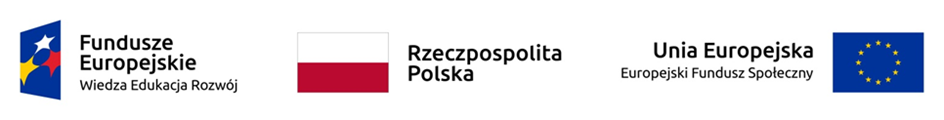 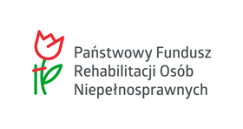 ZAŁĄCZNIK NR 1 do SWZNiniejszy dokument należy opatrzyć zaufanym, osobistym lub kwalifikowanym podpisem elektronicznym. Uwaga! Nanoszenie jakichkolwiek zmian w treści dokumentu po opatrzeniu ww. podpisem może skutkować naruszeniem integralności podpisu, a w konsekwencji skutkować odrzuceniem oferty.				FORMULARZ OFERTYPoprawa dostępności usług publicznych świadczonych przez Gminę Nowy Dwór Gdański poprzez remont schodów wraz z wykonaniem podjazdu dla osób z ograniczeniami ruchowymi w Miejskim Przedszkolu nr 4 w Nowym Dworze GdańskimDane dotyczące Wykonawcy: W przypadku oferty składanej przez podmioty występujące wspólnie, poniższe dane należy wypełnić dla każdego podmiotu osobno. Dotyczy wspólników spółki cywilnej, członków konsorcjum Pełna nazwa Wykonawcy…………………...................................................................................Adres siedziby: ............................................................................................................................Województwo: ............................................................................................................................NIP: ………………………………………................... REGON …………………….............………Tel: ................................................................ Fax: ......................................................................Adres e-mail:…………………………………………………………………………Osoba odpowiedzialna za kontakty z Zamawiającym .……………………………………tel. …………………..………. Adres poczty elektronicznej, na który należy przekazywać wiadomości związane z niniejszym postępowaniem  - e-mail: ………………………………………………..…Cena oferty:W odpowiedzi na ogłoszenie o zamówieniu oferuję/oferujemy spełnienie przedmiotu zamówienia za cenę ryczałtową: Cena całkowita brutto …………………………………………………………….złW tym stawka VAT ……….. % (………………………….zł)Wartość netto …………………………………………….. złOkres gwarancji:Udzielamy Zamawiającemu gwarancji jakości na przedmiot zamówienia na okres ……….…* miesięcy (liczony od daty odbioru końcowego)*Wypełnia WykonawcaPrzez gwarancję należy rozumieć oferowany przez Wykonawcę okres gwarancji jakości na przedmiot zamówienia (liczony w miesiącach), licząc od daty odbioru ostatecznego (końcowego). Minimalny, wymagany przez Zamawiającego okres gwarancji wynosi 36 miesięcy. Zaoferowanie krótszego spowoduje odrzucenie oferty na podstawie np. 226 ust.1 pkt 5 ustawy PZP. Maksymalny okres gwarancji wynosi 60 miesięcy. W przypadku zaoferowania okresu gwarancji dłuższego niż 60 miesięcy, Zamawiający przyzna 40 pkt w kryterium „gwarancja”, 
a do umowy zostanie przyjęty okres gwarancji wskazany przez Wykonawcę w ofercie.  W przypadku niepodania w ofercie informacji na temat okresu gwarancji Zamawiający uzna, że Wykonawca zaoferował minimalny dopuszczalny okres gwarancji wynoszący 36 miesięcy i zastosuje np. 223 ust. 2 pkt 3) ustawy niezwłocznie zawiadamiając o tym Wykonawcę, którego oferta została poprawiona, a następnie odpowiednio obliczy punktację w tym kryterium. W przypadku braku zgody Wykonawcy na poprawę, Zamawiający odrzuci ofertę.Zamówienie zrealizujemy sami / przy udziale podwykonawców w zakresie (*zaznaczyć odpowiednie)  ……………………………………………………………………………………………………………..(części zamówienia, które zostaną powierzone podwykonawcom oraz nazwy (firmy) tych podwykonawców jeżeli są już znani)Powołujemy się / nie powołujemy się (*zaznaczyć odpowiednie) na zasoby …………………………………									(nazwa podmiotu) w celu wykazania spełnienia warunków udziału w postępowaniu w zakresie ……………………….…………………………………………………………………………………………………………………(zakres powierzonego zamówienia)i oświadczamy, że wymieniony wyżej podmiot będzie wykonywał zamówienie we wskazanym powyżej zakresie oraz odpowiada solidarnie za wykonanie przedmiotu zamówienia w tym zakresie. Jako Wykonawcy wspólnie ubiegający się o udzielenie zamówienia publicznego w formie spółki cywilnej/konsorcjum*, oświadczamy, że dla potrzeb niniejszego zamówienia ustanawiamy pełnomocnika: …………………………………………………………………………… do reprezentacji w postępowaniu o udzielenie zamówienia / do reprezentacji w postępowaniu o udzielenie zamówienia i zawarcia umowy w sprawie niniejszego zamówienia*. (wypełniają i dokonują wyboru jedynie Wykonawcy wspólnie ubiegający się o udzielenie zamówienia, np. prowadzący działalność w formie spółki cywilnej lub konsorcjum)Rodzaj Wykonawcy: (należy postawić znak „x” we właściwym okienku):  mikroprzedsiębiorstwo małe przedsiębiorstwo  średnie przedsiębiorstwo jednoosobowa działalność gospodarcza osoba fizyczna nieprowadząca działalności gospodarczej innaInformacje te wymagane są wyłącznie do celów statystycznych.Oświadczamy, że (zaznaczyć właściwe): żadne z informacji zawartych w ofercie nie stanowią tajemnicy przedsiębiorstwa w rozumieniu przepisów o zwalczaniu nieuczciwej konkurencji,  następujące informacje i dokumenty stanowiące tajemnice przedsiębiorstwa w rozumieniu przepisów o zwalczaniu nieuczciwej konkurencji i zastrzegamy, że nie mogą być one udostępniane. Oświadczam, że jesteśmy związani ofertą przez okres 30 dni od dnia terminu upływu składania ofert, zgodnie z terminem wskazanym w SWZ.Oświadczam, że przedmiot zamówienia zostanie wykonany w terminie określonym w SWZ. Oświadczamy, że akceptujemy warunki płatności określone przez Zamawiającego w specyfikacji warunków zamówienia i projekcie umowy.Oświadczam, że w cenie oferty zostały uwzględnione wszystkie koszty wykonania zamówienia i zawarcia przyszłej umowy.Oświadczam, że zapoznaliśmy się ze specyfikacją warunków zamówienia, akceptujemy jej warunki i nie zgłaszamy do niej żadnych zastrzeżeń. Oświadczam, że zapoznaliśmy się z projektem umowy, akceptujemy go i nie wnosimy do niego żadnych zastrzeżeń. W przypadku wyboru oferty jako najkorzystniejszej w przedmiotowym postępowaniu o udzielenie zamówienia publicznego zobowiązuje się do zawarcia pisemnej umowy w brzmieniu zgodnym z projektem zawartym w specyfikacji warunków zamówienia, w siedzibie Zamawiającego, w terminie przez niego wyznaczonym.Oświadczam, że zdobyłem konieczne informacje do przygotowania oferty. Oświadczam, że wypełniłem obowiązki informacyjne przewidziane w np. 13 lub np. 14 RODO wobec osób fizycznych, od których dane osobowe bezpośrednio lub pośrednio pozyskałem w celu ubiegania się o udzielenie zamówienia publicznego w niniejszym postępowaniu.*W przypadku gdy Wykonawca nie przekazuje danych osobowych innych niż bezpośrednio jego dotyczących lub zachodzi wyłączenie stosowania obowiązku informacyjnego, stosownie do np. 13 ust. 4 lub np. 14 ust. 5 RODO treści oświadczenia Wykonawca nie składa (usunięcie treści oświadczenia np. przez jego wykreślenie). ZAŁĄCZNIK NR 2 do SWZNiniejszy dokument należy opatrzyć zaufanym, osobistym lub kwalifikowanym podpisem elektronicznym. Uwaga! Nanoszenie jakichkolwiek zmian w treści dokumentu po opatrzeniu ww. podpisem może skutkować naruszeniem integralności podpisu, a w konsekwencji skutkować odrzuceniem oferty. Oświadczenie składa się wraz z ofertą. Wykonawca / Wykonawcy składający wspólna ofertę (niepotrzebne skreślić)..............................................................................................................................................................................................................................................................................................składane na podstawie art. 125 ust. 1 ustawy z dnia 11 września 2019 r. Prawo zamówień publicznych dotyczące przesłanek wykluczenia z postępowaniaNa potrzeby postępowania o udzielenie zamówienia publicznego pn. „Poprawa dostępności usług publicznych świadczonych przez Gminę Nowy Dwór Gdański poprzez remont schodów wraz z wykonaniem podjazdu dla osób z ograniczeniami ruchowymi w Miejskim Przedszkolu nr 4 w Nowym Dworze Gdańskim” prowadzonego przez Gminę Nowy Dwór Gdański, oświadczam, że:nie podlegam wykluczeniu z postępowania na podstawie art. 108 ust. 1 oraz art. 109 ust. 1 pkt 4, 5, 7, 8 i 10 ustawy Prawo zamówień publicznych; zachodzą w stosunku do mnie podstawy wykluczenia z postępowania na podstawie art. …………. *) ustawy Prawo zamówień publicznych (podać mającą zastosowanie podstawę wykluczenia spośród wymienionych w art. 108 ust. 1 oraz art. 109 ust. 1 ustawy Prawo zamówień publicznych). W związku z powyższym, na mocy art. 110 ust. 2 ustawy Prawo zamówień publicznych, zostały podjęte przeze mnie następujące czynności (należy udowodnić zamawiającemu spełnienie łącznie wszystkich przesłanek wskazanych w art. 110 ust. 2 pkt 1 - 3 ustawy):………………………………………………………………………………………..………….…………………………………………………………………………………………………...nie podlegam wykluczeniu z postępowania na podstawie art. 7 ust. 1  ustawy z dnia 13 kwietnia 2022 r. o szczególnych rozwiązaniach w zakresie przeciwdziałania wspieraniu agresji na Ukrainę.wszystkie informacje podane w powyższych oświadczeniach są aktualne i zgodne z prawdą oraz zostały przedstawione z pełną świadomością konsekwencji wprowadzenia Zamawiającego w błąd przy przedstawianiu informacji.BEZPŁATNE  I  OGÓLNODOSTĘPNE  BAZY  DANYCHStosowanie do art. 274 ust. 4 ustawy Prawo zamówień publicznych wskazuję dane bezpłatnych i ogólnodostępnych baz danych, umożliwiające dostęp do odpisu lub informacji z Krajowego Rejestru Sądowego lub Centralnej Ewidencji i Informacji o Działalności Gospodarczej lub innego właściwego rejestru: ZAŁĄCZNIK NR 3 do SWZNiniejszy dokument należy opatrzyć zaufanym, osobistym lub kwalifikowanym podpisem elektronicznym. Uwaga! Nanoszenie jakichkolwiek zmian w treści dokumentu po opatrzeniu ww. podpisem może skutkować naruszeniem integralności podpisu, a w konsekwencji skutkować odrzuceniem oferty. Oświadczenie składa się wraz z ofertą. Wykonawca / Wykonawcy składający wspólna ofertę (niepotrzebne skreślić)..............................................................................................................................................................................................................................................................................................składane na podstawie art. 125 ust. 1 ustawy z dnia 11 września 2019 r. Prawo zamówień publicznych dotyczące spełniania warunków udziału w postępowaniuNa potrzeby postępowania o udzielenie zamówienia publicznego pn. „Poprawa dostępności usług publicznych świadczonych przez Gminę Nowy Dwór Gdański poprzez remont schodów wraz z wykonaniem podjazdu dla osób z ograniczeniami ruchowymi w Miejskim Przedszkolu nr 4 w Nowym Dworze Gdańskim”, prowadzonego przez Gminę Nowy Dwór Gdański, oświadczam, że:spełniam warunki udziału w postępowaniu określone przez Zamawiającego                           w  Specyfikacji Warunków Zamówienia;wszystkie informacje podane w oświadczeniu są aktualne i zgodne z prawdą oraz zostały przedstawione z pełną świadomością konsekwencji wprowadzenia zamawiającego w błąd przy przedstawianiu informacji.ZAŁĄCZNIK NR 4 do SWZNiniejszy dokument należy opatrzyć zaufanym, osobistym lub kwalifikowanym podpisem elektronicznym. Uwaga! Nanoszenie jakichkolwiek zmian w treści dokumentu po opatrzeniu ww. podpisem może skutkować naruszeniem integralności podpisu, a w konsekwencji skutkować odrzuceniem oferty. Zobowiązanie składa się wraz z ofertą.składane na podstawie art. 118 ust. 3 ustawy z dnia 11 września 2019 r. Prawo zamówień publicznychPodmiot udostępniający zasoby:…………………………………………………………………………………..………………………………………………………………………………………………….……………….(nazwa, dane adresowe)w zależności od podmiotu: NIP  ....................................               REGON       .........................................                                                         KRS/CEiDG   .....................................................................................................................................reprezentowany przez:………………………………………..……………………………………………………………………………………………………………………………………………………………..(imię, nazwisko, stanowisko / podstawa do reprezentacji)Na potrzeby realizacji zamówienia pn. „Poprawa dostępności usług publicznych świadczonych przez Gminę Nowy Dwór Gdański poprzez remont schodów wraz z wykonaniem podjazdu dla osób z ograniczeniami ruchowymi w Miejskim Przedszkolu nr 4 w Nowym Dworze Gdańskim”, zobowiązuję się do oddania na rzecz wykonawcy………………………………………………………………………………………………………………………………………………………………………………………………………………………………………………………………………………………………………(nazwa i dane adresowe wykonawcy, któremu podmiot oddaje do dyspozycji swoje zasoby)niżej wymienione zasoby w następującym zakresie:…………………………………………………………………………………………………………………………………………………………………………………………………………………………………………………………………………………………………………………………………………………………………………………………………………………………………………………………………………………………………………...(opis udostępnianych zasobów, w przypadku osób – podać imiona i nazwiska)Oświadczam,  że:sposób udostępnienia wykonawcy i wykorzystania przez wykonawcę udostępnionych przeze mnie zasobów przy wykonywaniu zamówienia będzie następujący:………………………………………………………………………………………………………………………………………………………………………………………………………………………………………………………………………………………okres mojego udziału przy wykonywaniu zamówienia będzie następujący:………………………………………………………………………………………………………………………………………………………………………………………………………………………………………………………………………………………w odniesieniu do warunków udziału w postępowaniu dotyczących kwalifikacji zawodowych lub  doświadczenia zrealizuję roboty budowlane, których wskazane zdolności dotyczą (opisać, jeżeli dotyczy):………………………………………………………………………………………………………………………………………………………………………………………………………………………………………………………………………………………………………………………………………………………………………………………………………………………………………………………………………………… Oświadczam, że wszystkie informacje podane w powyższym zobowiązaniu są aktualne i zgodne z prawdą oraz zostały przedstawione z pełną świadomością konsekwencji wprowadzenia zamawiającego w błąd przy przedstawianiu informacjiUwaga: Zamiast niniejszego zobowiązania wykonawca można przedstawić inny podmiotowy środek dowodowy potwierdzający, że wykonawca realizując zamówienie będzie dysponował niezbędnymi zasobami podmiotu udostępniającego zasoby i potwierdzający:  zakres dostępnych wykonawcy zasobów podmiotu udostępniającego zasoby;sposób i okres udostępnienia wykonawcy i wykorzystania przez niego zasobów podmiotu udostępniającego te zasoby przy wykonywaniu zamówienia;czy i w jakim zakresie podmiot udostępniający zasoby, na zdolnościach którego wykonawca polega w odniesieniu do warunków udziału w postępowaniu dotyczących wykształcenia, kwalifikacji zawodowych lub doświadczenia, zrealizuje roboty budowlane lub usługi, których wskazane zdolności dotyczą.ZAŁĄCZNIK NR 5 do SWZNiniejszy dokument należy opatrzyć zaufanym, osobistym lub kwalifikowanym podpisem elektronicznym. Uwaga! Nanoszenie jakichkolwiek zmian w treści dokumentu po opatrzeniu ww. podpisem może skutkować naruszeniem integralności podpisu, a w konsekwencji skutkować odrzuceniem oferty. Oświadczenie składa się wraz z ofertą.Poprawa dostępności usług publicznych świadczonych przez Gminę Nowy Dwór Gdański poprzez remont schodów wraz z wykonaniem podjazdu dla osób z ograniczeniami ruchowymi w Miejskim Przedszkolu nr 4 w Nowym Dworze GdańskimOświadczam, że jako podmiot udostępniający Wykonawcy zasoby nie podlegam wykluczeniu z postępowania na podstawie art. 108 ust. 1 ustawy Prawo zamówień publicznych. Oświadczam, że nie podlegam wykluczeniu z postępowania na podstawie art. 109 ust. 1 pkt 4, 5, 7, 8 i 10 ustawy Prawo zamówień publicznych.Oświadczam, że zachodzą w stosunku do mnie podstawy wykluczenia z postępowania na podstawie art. .............................. ustawy Prawo zamówień publicznych (proszę podać mające zastosowanie podstawy wykluczenia spośród wymienionych w art. 108 ust. 1 lub art. 109 ust. 1 pkt 4,5,7 ustawy PZP – jeżeli dotyczy). Jednocześnie oświadczam, że w związku z ww. okolicznością, zgodnie art. 110 cytowanej ustawy, podjąłem następujące środki naprawcze: ……..........................................................................................Oświadczam, że nie podlegam wykluczeniu z postępowania na podstawie art. 7 ust. 1  ustawy z dnia 13 kwietnia 2022 r. o szczególnych rozwiązaniach w zakresie przeciwdziałania wspieraniu agresji na Ukrainę.Oświadczam, że spełniam warunki udziału w postępowaniu określone w specyfikacji warunków zamówienia w zakresie w jakim Wykonawca powołuje się na te zasoby.Oświadczam, że wszystkie informacje podane w oświadczeniu są aktualne i zgodne z prawdą oraz zostały przedstawione z pełną świadomością konsekwencji wprowadzenia zamawiającego w błąd przy przedstawianiu informacji.BEZPŁATNE  I  OGÓLNODOSTĘPNE  BAZY  DANYCHStosowanie do art. 274 ust. 4 ustawy Prawo zamówień publicznych wskazuję dane bezpłatnych i ogólnodostępnych baz danych, umożliwiające dostęp do odpisu lub informacji z Krajowego Rejestru Sądowego lub Centralnej Ewidencji i Informacji o Działalności Gospodarczej lub innego właściwego rejestru: ZAŁĄCZNIK NR 6 do SWZNiniejszy dokument należy opatrzyć zaufanym, osobistym lub kwalifikowanym podpisem elektronicznym. Uwaga! Nanoszenie jakichkolwiek zmian w treści dokumentu po opatrzeniu ww. podpisem może skutkować naruszeniem integralności podpisu, a w konsekwencji skutkować odrzuceniem oferty.Oświadczenie składane na wezwanie Zamawiającego.Wykonawca   ......................................................................................................................................................................................................................................................................(nazwa, dane adresowe)Poprawa dostępności usług publicznych świadczonych przez Gminę Nowy Dwór Gdański poprzez remont schodów wraz z wykonaniem podjazdu dla osób z ograniczeniami ruchowymi w Miejskim Przedszkolu nr 4 w Nowym Dworze GdańskimOświadczam, że: nie należymy do grupy kapitałowej, o której mowa w art. 108 ust. 1 pkt 5 ustawy Prawo zamówień publicznych w rozumieniu ustawy z dnia 16 lutego 2007 r. o ochronie konkurencji i konsumentów (j.t. Dz. U. z 2021 r., poz. 275 z późn. zm.);  należymy do grupy kapitałowej, o której mowa w art. 108 ust. 1 pkt 5 ustawy Prawo zamówień publicznych w rozumieniu ustawy z dnia 16 lutego 2007 r. o ochronie konkurencji i konsumentów (j.t. Dz. U. z 2021 r., poz. 275 z późn. zm.). Niniejszym wykazujemy, że oferta została przygotowania niezależnie od …………………… (podać nazwę) będącego członkiem tej samej grupy kapitałowej: ………………………………..…………………………………………………………………………………………………………. Na potwierdzenie powyższego załączam następujące dokumenty: ……………………..………………………………………………………………………………………………………………….. właściwe zaznaczyć znakiem XZAŁĄCZNIK NR 7 do SWZNiniejszy dokument należy opatrzyć zaufanym, osobistym lub kwalifikowanym podpisem elektronicznym. Uwaga! Nanoszenie jakichkolwiek zmian w treści dokumentu po opatrzeniu ww. podpisem może skutkować naruszeniem integralności podpisu, a w konsekwencji skutkować odrzuceniem oferty.Dokument składany na wezwanie Zamawiającego.Wykonawca / Wykonawcy składający wspólna ofertę (niepotrzebne skreślić)......................................................................................................................................................................................................................................................................(nazwa, dane adresowe)WYKAZ WYKONANYCH ROBÓT BUDOWLANYCHW OKRESIE OSTATNICH 5 LATw związku ze złożeniem oferty w postępowaniu o udzielenie zamówienia publicznego na „Poprawa dostępności usług publicznych świadczonych przez Gminę Nowy Dwór Gdański poprzez remont schodów wraz z wykonaniem podjazdu dla osób z ograniczeniami ruchowymi w Miejskim Przedszkolu nr 4 w Nowym Dworze Gdańskim” wykonawca w celu potwierdzenia spełniania warunku udziału w postępowaniu określonego w Rozdziale VII ust. 2 pkt 4 ppkt 1) SWZ przedstawia informacje dotyczące wykonania następujących robót:Do wykazu należy dołączyć dowody określające czy roboty budowlane zostały wykonane należycie. Dowodami, o których mowa, są referencje bądź inne dokumenty sporządzone przez podmiot, na rzecz którego roboty budowlane były wykonywane, a jeżeli Wykonawca z przyczyn niezależnych od niego nie jest w stanie uzyskać tych dokumentów - inne odpowiednie dokumenty.ZAŁĄCZNIK NR 8 do SWZNiniejszy dokument należy opatrzyć zaufanym, osobistym lub kwalifikowanym podpisem elektronicznym. Uwaga! Nanoszenie jakichkolwiek zmian w treści dokumentu po opatrzeniu ww. podpisem może skutkować naruszeniem integralności podpisu, a w konsekwencji skutkować odrzuceniem oferty.Dokument składany na wezwanie ZamawiającegoWykonawca / Wykonawcy składający wspólna ofertę (niepotrzebne skreślić)......................................................................................................................................................................................................................................................................(nazwa, dane adresowe)WYKAZ OSÓBSKIEROWANYCH DO REALIZACJI ZAMÓWIENIAw związku ze złożeniem oferty w postępowaniu o udzielenie zamówienia publicznego na „Poprawa dostępności usług publicznych świadczonych przez Gminę Nowy Dwór Gdański poprzez remont schodów wraz z wykonaniem podjazdu dla osób z ograniczeniami ruchowymi w Miejskim Przedszkolu nr 4 w Nowym Dworze Gdańskim”, wykonawca w celu potwierdzenia spełniania warunku udziału w postępowaniu określonego w Rozdziale VII ust. 2 pkt 4 ppkt 2) SWZ przedstawia następujące osoby, które będą brały udział w realizacji zamówienia:Oświadczam, że osoby, które zostały wymienione w powyższym wykazie osób, posiadają podane uprawnienia zawodowe.Załącznik nr 9 do SWZ Niniejszy dokument należy opatrzyć zaufanym, osobistym lub kwalifikowanym podpisem elektronicznym. Uwaga! Nanoszenie jakichkolwiek zmian w treści dokumentu po opatrzeniu ww. podpisem może skutkować naruszeniem integralności podpisu, a w konsekwencji skutkować odrzuceniem oferty. Oświadczenie składa się wraz z ofertą.Oświadczenieod Wykonawców wspólnie ubiegających się o udzielenie zamówienia,
 o robotach budowlanych, które będą wykonywać poszczególni Wykonawcy.Składane, na podstawie art. 117 ust. 4 ustawy z dnia 11 września 2019 r. Prawo zamówień publicznych w postępowaniu pn. „Poprawa dostępności usług publicznych świadczonych przez Gminę Nowy Dwór Gdański poprzez remont schodów wraz z wykonaniem podjazdu dla osób z ograniczeniami ruchowymi w Miejskim Przedszkolu nr 4 w Nowym Dworze Gdańskim”, przez wykonawców wspólnie ubiegających się o udzielenie zamówienia.Oświadczamy, że warunek dotyczący zdolności technicznej i zawodowej (określony w Rozdziale VII ust. 2 pkt 4 SWZ) spełnia / spełniają w naszym imieniu Wykonawca / WykonawcyOświadczamy, że wszystkie informacje podane w oświadczeniu są aktualne i zgodne z prawdą oraz zostały przedstawione z pełną świadomością konsekwencji wprowadzenia Zamawiającego w błąd przy przedstawianiu informacji.ZAŁĄCZNIK NR 10 do SWZUMOWA NR …………………………………zawarta w …………………………….. w dniu …………………… roku pomiędzy:Uwaga!Zamawiający zastrzega, że w przypadku zawierania umowy elektronicznie, w komparycji umowy będzie następujący zapis: „ zawarta w dniu, w którym został złożony ostatni z podpisów przedstawicieli Stron, pomiędzy występującymi wspólnie:”Gmina Nowy Dwór Gdański z siedzibą przy ulicy Ernesta Wejhera 3, 82-100 Nowy Dwór Gdański,               NIP: 579-206-12-43, REGON: 170747891, reprezentowana przez:Burmistrza Nowego Dworu Gdańskiego Jacka Wojciecha Michalskiegoprzy kontrasygnacie Skarbnika Gminy Anny Marii Pałubickiejzwaną dalej „Zamawiającym”a…………………………………………………………………………………………………………………………………………………, reprezentowaną/ym przez:……………………………………………zwany dalej „Wykonawcą”,zwanymi dalej łącznie „Stronami”, a indywidualnie „Stroną”.§ 1
PRZEDMIOT UMOWYZamawiający powierza, a Wykonawca przyjmuje do wykonania zamówienie na roboty budowlane pn.: „Poprawa dostępności usług publicznych świadczonych przez Gminę Nowy Dwór Gdański poprzez remont schodów wraz z wykonaniem podjazdu dla osób z ograniczeniami ruchowymi w Miejskim Przedszkolu nr 4 w Nowym Dworze Gdańskim” w zakresie szczegółowo określonym w ofercie Wykonawcy oraz w Specyfikacji Warunków Zamówienia nr ZP.271.3.2023 wraz z załącznikami, a w szczególności: dokumentacji projektowej oraz przedmiarze robót stanowiącym załącznik pomocniczy.Wykonawca uznaje, że opis przedmiotu zamówienia w formie dokumentacji projektowej jest kompletny z punktu widzenia celu, jakiemu ma służyć. Podstawą zawarcia niniejszej umowy jest przeprowadzone postępowanie w trybie podstawowym zgodnie z ustawą z dnia 11 września 2019 r. Prawo zamówień publicznych (t. j. Dz. U. z 2022 r. poz.  1710 z późn. zm.).Niniejsza inwestycja jest dofinansowana z projektu „Dostępny samorząd - granty” w ramach Działania 2.18 Programu Operacyjnego Wiedza Edukacja Rozwój 2014-2020.§ 2
TERMIN REALIZACJI UMOWYStrony ustalają termin wykonania zamówienia do …… tygodni (… dnia) od podpisania umowy.Termin rozpoczęcia robót budowlanych będących przedmiotem umowy ustala się na 5 dni 
od momentu przekazania terenu budowy.Realizacja poszczególnych prac składających się na Przedmiot Umowy winna przy tym następować zgodnie z harmonogramem rzeczowo – finansowym stanowiącym załącznik do niniejszej umowy.§ 3
WYNAGRODZENIEWynagrodzenie za wykonanie przedmiotu umowy, strony ustalają zgodnie z ofertą Wykonawcy na kwotę: 	cena (brutto):…………….…… zł,		słownie (brutto)………………		podatek VAT: ….% ………….. zł.		słownie: ………………………		cena (netto):…………….…… zł,			słownie (netto): ………………..Wynagrodzenie ryczałtowe, o którym mowa w ust. 1 powyżej, obejmuje wszystkie koszty związane z realizacją niniejszej Umowy. Wykonawca ponosi wszelkie konsekwencje wynikające z tytułu niedoszacowania, pominięcia oraz braku rozpoznania zakresu przedmiotu zamówienia. § 4
ROZLICZENIA I PŁATNOŚCIRozliczenie za wykonanie przedmiotu umowy nastąpi na podstawie faktury VAT wystawionej przez Wykonawcę w oparciu o protokół odbioru końcowego przedmiotu umowy, zatwierdzony przez Zamawiającego.Wynagrodzenie płatne będzie przelewem na rachunek bankowy Wykonawcy wskazany w fakturze VAT w terminie do 30 dni licząc od daty doręczenia prawidłowo wystawionej faktury Zamawiającemu wraz z protokołem, o którym mowa w ust. 1 niniejszego paragrafu. Wykonawca może złożyć fakturę zgodnie z zapisami ustawy z dnia 9 listopada 2018 r. o elektronicznym fakturowaniu w zamówieniach publicznych, koncesjach na roboty budowlane lub usługi oraz partnerstwie publiczno-prywatnym (t. j. Dz. U. z 2020 poz. 1666 późn. zm.). Przed wysłaniem ustrukturyzowanej faktury elektronicznej za pośrednictwem platformy Wykonawca zobowiązany jest poinformować Zamawiającego o tym fakcie drogą mailową na adres: urzad@miastonowydwor.pl.Faktura winna być wystawiona na: Gmina Nowy Dwór Gdański ul. Ernesta Wejhera 3, 82-100 Nowy Dwór Gdański, NIP: 579-206-12-43, REGON: 170747891.Za dzień zapłaty Strony uznają dzień złożenia dyspozycji przelewu przez Zamawiającego.Wynagrodzenie ryczałtowe, o którym mowa w § 3, obejmuje wszystkie koszty związane z realizacją niniejszej Umowy, w tym ryzyko Wykonawcy z tytułu oszacowania wszelkich kosztów związanych z realizacją Przedmiotu Umowy, a także oddziaływania innych czynników mających lub mogących mieć wpływ na koszty.Załącznikami do faktury VAT warunkującymi wypłatę, o której mowa powyżej, winny być kopie faktur wystawionych przez Podwykonawców wraz z dowodami ich opłacenia oraz oświadczeniami Podwykonawców o otrzymaniu należnych im kwot z tytułu robót objętych fakturą wystawioną przez Wykonawcę na rzecz Zamawiającego oraz, że kwoty te wyczerpują wszelkie ich roszczenia związane z realizacją Przedmiotu niniejszej Umowy. Oświadczenie powinno być podpisane przez osoby uprawnione do reprezentowania podwykonawcy lub dalszego podwykonawcy i zaciągania w jego imieniu zobowiązań.Zamawiający ma prawo wstrzymać płatność faktury nie pozostając w opóźnieniu w jej zapłacie, do czasu przedłożenia Zamawiającemu przez Wykonawcę oświadczeń, o których mowa w ust. 7. W przypadku uchylenia się od obowiązku zapłaty odpowiednio przez Wykonawcę, podwykonawcę lub dalszego podwykonawcę, Zamawiający dokonuje bezpośredniej zapłaty wymagalnego wynagrodzenia przysługującego podwykonawcy lub dalszemu podwykonawcy, który zawarł zaakceptowaną przez Zamawiającego umowę o podwykonawstwo, której przedmiotem są roboty budowlane, lub który zawarł przedłożoną Zamawiającemu umowę o podwykonawstwo, której przedmiotem są dostawy lub usługi. Wynagrodzenie, o którym mowa w ust. 9, dotyczy wyłącznie należności powstałych po zaakceptowaniu przez Zamawiającego umowy o podwykonawstwo, której przedmiotem są roboty budowlane, lub po przedłożeniu Zamawiającemu poświadczonej za zgodność z oryginałem kopii umowy o podwykonawstwo, której przedmiotem są dostawy lub usługi. Bezpośrednia zapłata obejmuje wyłącznie należne wynagrodzenie, bez odsetek, należnych podwykonawcy lub dalszemu podwykonawcy. Przed dokonaniem bezpośredniej zapłaty, Zamawiający wezwie Wykonawcę do zgłoszenia uwag dotyczących zasadności bezpośredniej zapłaty wynagrodzenia podwykonawcy lub dalszemu podwykonawcy, o których mowa w ust. 9, w terminie 7 dni od dnia doręczenia tej informacji. W przypadku zgłoszenia uwag, o których mowa w ust. 12, w terminie wskazanym przez Zamawiającego, Zamawiający może: nie dokonać bezpośredniej zapłaty wynagrodzenia podwykonawcy lub dalszemu podwykonawcy, jeżeli Wykonawca wykaże niezasadność takiej zapłaty, albo złożyć do depozytu sądowego kwotę potrzebną na pokrycie wynagrodzenia podwykonawcy lub dalszego podwykonawcy w przypadku istnienia zasadniczej wątpliwości Zamawiającego co do wysokości należnej zapłaty lub podmiotu, któremu płatność się należy, albo dokonać bezpośredniej zapłaty wynagrodzenia podwykonawcy lub dalszemu podwykonawcy, jeżeli podwykonawca lub dalszy podwykonawca wykaże zasadność takiej zapłaty. W przypadku dokonania bezpośredniej zapłaty podwykonawcy lub dalszemu podwykonawcy, 
o których mowa w ust. 9, Zamawiający potrąca kwotę wypłaconego wynagrodzenia 
z wynagrodzenia należnego Wykonawcy. § 5
OBOWIĄZKI STRONDo obowiązków Zamawiającego należy:dokonanie wymaganych przez właściwe przepisy czynności związanych z przygotowaniem 
i nadzorowaniem robót w terminach i na zasadach określonych w umowie, na podstawie art. 647 KC i ustawy Prawo budowlane;protokolarne przekazanie terenu budowy w terminie do 7 dni od daty zawarcia umowy;zapłata za wykonane i odebrane roboty;przeprowadzenie odbioru końcowego robót.Do obowiązków Wykonawcy należy w szczególności: kompleksowe wykonanie robót budowlanych w oparciu o dokumentację projektową wykonanie robót budowlanych w sposób zgodny z przepisami ustawy z dnia 7 lipca 1994 r. Prawo Budowlane, przepisami wykonawczymi do w/w ustawy, innymi obowiązującymi aktami prawa odnoszącymi się do przedmiotu zamówienia, aktualnymi polskimi normami i normami branżowymi oraz właściwymi przepisami bhp i ppoż,wykonanie robót budowlanych z materiałów i urządzeń własnych. Wszystkie stosowane materiały i urządzenia użyte do wykonania przedmiotu zamówienia powinny posiadać stosowne certyfikaty, aprobaty techniczne i atesty oraz muszą spełniać niezbędne wymagania zgodne 
z Polskimi Normami. Do wykonania inwestycji muszą być używane materiały nowe dopuszczone do stosowania w budownictwie, spełniające warunki określone w Ustawie o wyrobach budowlanych z dnia 16 kwietnia 2014 r. oraz przepisach wykonawczych do tej ustawy,  zapewnienie obsługi geodezyjnej i geotechnicznej, zagospodarowanie terenu budowy oraz jego zabezpieczenie,wykonanie robót tymczasowych, które mogą być potrzebne podczas wykonywania robót podstawowych,oznaczenie terenu budowy lub innych miejsc, w których mają być prowadzone roboty podstawowe i tymczasowe,przedstawienie stosownych dokumentów związanych z przetransportowaniem odpadów powstałych w trakcie realizacji przedmiotu umowy oraz ich zmagazynowaniem w miejscu unieszkodliwiania odpadów,utrzymanie ładu i porządku na terenie budowy, a po zakończeniu robót usunięcie poza teren budowy wszelkich urządzeń tymczasowego zaplecza oraz pozostawienie całego terenu budowy i robót czystego i nadającego się do użytkowania,zorganizowanie i kierowanie budową w sposób zgodny z dokumentacją projektową oraz obowiązującymi przepisami bhp, a także zapewnienie warunków p.poż. określonych 
w przepisach szczegółowych,informowanie Zamawiającego o terminie robót ulegających zakryciu oraz o terminie odbioru robót zanikających. Jeżeli Wykonawca nie poinformuje Zamawiającego o tych terminach, zobowiązany jest odkryć roboty lub wykonać otwory niezbędne do zbadania robót, a następnie przywrócić roboty do stanu poprzedniego, na swój koszt,udostępnienie terenu budowy innym Wykonawcom wskazanym przez Zamawiającego w czasie realizacji przedmiotu umowy,umożliwienie wstępu na teren budowy pracownikom organów nadzoru budowlanego, do których należy wykonywanie zadań określonych ustawą Prawo budowlane oraz udostępnienia im danych i informacji wymaganych tą ustawą oraz innym pracownikom, których Zamawiający wskaże w okresie realizacji przedmiotu umowy,w przypadku zniszczenia lub uszkodzenia robót, ich części, uzbrojenia podziemnego zlokalizowanego w miejscu robót bądź majątku Zamawiającego – naprawienie ich                                      i doprowadzenie do stanu poprzedniego, na swój koszt,strzeżenie mienia znajdującego się na terenie budowy w terminie od daty przejęcia terenu budowy do daty dokonania odbioru końcowego,zorganizowanie zaplecza socjalno-technicznego budowy w rozmiarach koniecznych do realizacji przedmiotu umowy,oznakowanie robót,niezwłoczne informowanie Zamawiającego, nie później jednak niż w terminie 3 dni od dnia powzięcia wiadomości, o wszelkich nieprawidłowościach oraz zagrożeniach powstania nieprawidłowości mogących mieć jakikolwiek wpływ na sytuację Zamawiającego w sprawach objętych niniejszą Umową,oznakowanie stref niebezpiecznych, zabezpieczenie terenu budowy i uniemożliwienie dostępu osób trzecich,realizacja robót zgodnie z harmonogramem, uczestnictwo w odbiorach robót ulegających zakryciu oraz odbiorze końcowym robót,Wykonawca zobowiązuje się w czasie trwania budowy zapewnić na terenie budowy w granicach przekazanych przez Zamawiającego należyty ład, porządek, przestrzeganie przepisów BHP, ochronę znajdujących się na terenie obiektów i sieci oraz urządzeń uzbrojenia terenu i utrzymywać je w należytym stanie technicznym, a po zakończeniu budowy uporządkować teren,wykonywanie poleceń Zamawiającego związanych z nadzorem nad realizacją robót w zakresie określonym dokumentacją projektową, obowiązującymi przepisami i procedurami, warunkami umownymi, przestrzegania terminów wyznaczonych przez Zamawiającego na realizację tych poleceń, skompletowanie i przedstawienie Zamawiającemu dokumentów pozwalających na ocenę prawidłowego wykonania przedmiotu odbioru robót, w tym inwentaryzacji geodezyjno- powykonawczej, zatrudnienie wystarczającej liczby wykwalifikowanego personelu gwarantującego właściwą jakość wykonanych prac.§ 6
REALIZACJA ROBÓTWykonawca zobowiązuje się do wykonania przedmiotu umowy z należytą starannością, zgodnie 
z postanowieniami dokumentów składających się na umowę, warunkami wykonania i odbioru oraz aktualnie obowiązującymi normami, przepisami prawa, w tym przepisami BHP i wiedzą techniczną.W zakres zamówienia wchodzą wszystkie prace, materiały, urządzenia i usługi niezbędne do jego kompleksowego wykonania i przekazania obiektu do użytkowania – zarówno wynikające wprost 
z dokumentacji projektowej i specyfikacji technicznej wykonania i odbioru robót budowlanych, jak również w nich nieujęte, tj. np.: obsługa i inwentaryzacja geodezyjna wykonywanych robót, roboty przygotowawcze i porządkowe, wywóz i utylizacja odpadów, zagospodarowanie terenu budowy, w tym: zaplecze budowy, ogrodzenie, drogi dojazdowe i montażowe oraz zasilanie w wodę i energię elektryczną, dozorowanie, telefon.Za jakość robót odpowiada Wykonawca. Wykonawca wykona przedmiot umowy siłami własnymi lub przy udziale podwykonawców.(określone na podstawie złożonej oferty).Wykonawca zobowiązuje się dostarczyć niezbędne do wykonania przedmiotu umowy: materiały (wyroby budowlane), maszyny i urządzenia, z uwzględnieniem, iż: wszystkie stosowane materiały i urządzenia powinny odpowiadać wymaganiom dokumentacji projektowej oraz muszą być dopuszczone do obrotu i stosowania w budownictwie, zgodnie z wymaganiami określonymi w ustawie z dnia 7 lipca 1994 r. Prawo budowlane (Dz. U. z 2021 r., poz. 2351 ze zm.), zgodnie z ustawą z dnia 16 kwietnia 2004 r. o wyrobach budowlanych (Dz.U. z 2021 r., poz. 1213) i zapewniające sprawność eksploatacyjną, na każde żądanie Zamawiającego, Wykonawca zobowiązany jest przedstawić Zamawiającemu dokumenty, potwierdzające dopuszczenie do obrotu i stosowania 
w budownictwie użytych do realizacji przedmiotu umowy, materiałów, a w szczególności: atesty, certyfikaty oraz inne świadectwa. Wykonawca zobowiązany jest przed użyciem materiałów, uzyskać od Zamawiającego zatwierdzenie zastosowania tych materiałów. Do protokołów odbioru robót Wykonawca zobowiązany jest załączyć dokumenty wymagane ustawą Prawo budowlane i dokumentacją projektową. W przypadku uzasadnionych wątpliwości, co do jakości użytych materiałów i wykonanych robót Wykonawca wykona wskazane przez Zamawiającego badania, na swój koszt, kiedy wyniki badań potwierdzą złą jakość użytych materiałów, Wykonawca poniesie całkowity koszt związany z ich wymianą na materiały spełniające wymagania.Wykonawca ponosi pełną odpowiedzialność za teren budowy z chwilą jego przejęcia, aż do chwili oddania, na zasadach ogólnych Kodeksu Cywilnego, za szkody wynikłe na tym terenie.Wykonawca odpowiada za mienie, urządzenia i materiały używane do realizacji zamówienia do momentu podpisania protokołu końcowego odbioru robót.Wykonawca ponosi odpowiedzialność także za szkody i straty spowodowane przez siebie podczas usuwania wad w okresie gwarancji i rękojmi.Wykonawca zobowiązany jest zapewnić wykonanie i kierowanie robotami objętymi umową przez osoby posiadające stosowne kwalifikacje zawodowe i uprawnienia budowlane.Wykonawca ponosi odpowiedzialność za wszelkie ryzyko związane ze szkodą lub utratą dóbr fizycznych i uszkodzeniem ciała lub ze śmiercią podczas i w konsekwencji wykonywania Umowy.Wymienione w § 5 i 6 obowiązki i uprawnienia mają jedynie charakter przykładowy, nie wyczerpują całego zakresu zobowiązania Wykonawcy wynikającego z niniejszej umowy, Wykonawca nie może odmówić wykonania jakichkolwiek czynności niewymienionych wprost w umowie, a niezbędnych do realizacji przedmiotu umowy.§ 7
WYMAGANIA DOTYCZĄCE ZATRUDNIENIA NA PODSTAWIE UMOWY O PRACĘNa podstawie art. 95 ustawy Prawo zamówień publicznych Zamawiający wymaga zatrudnienia przez Wykonawcę, podwykonawcę lub dalszego podwykonawcę osób wykonujących czynności wchodzące w zakres zamówienia na podstawie umowy o pracę. Wymagania związane z realizacją zamówienia w zakresie zatrudnienia przez Wykonawcę lub podwykonawcę na podstawie stosunku pracy osób wykonujących wskazane przez Zamawiającego czynności w zakresie realizacji zamówienia, obejmują następujące rodzaje czynności: roboty rozbiórkowe, ziemne i przygotowawcze,wykonanie podbudowy,ułożenie nawierzchni,wykonanie podjazdu,ułożenie płytek prowadzących,roboty wykończeniowe.W związku z powyższym wymóg ten dotyczy osób, które wykonują czynności bezpośrednio związane w wykonywaniem robót, czyli tzw. pracowników fizycznych. Wymóg nie dotyczy więc, między innymi osób: kierujących budową, wykonujących obsługę geodezyjną, dostawców materiałów budowlanych. W trakcie realizacji zamówienia Zamawiający uprawniony jest do wykonywania czynności kontrolnych wobec Wykonawcy odnośnie spełniania przez Wykonawcę lub Podwykonawcę wymogu zatrudnienia na podstawie umowy o pracę osób wykonujących wskazane w punkcie 2 czynności. Zamawiający uprawniony jest w szczególności do:żądania oświadczeń i dokumentów w zakresie potwierdzenia spełniania ww. wymogów i dokonywania ich oceny,żądania wyjaśnień w przypadku wątpliwości w zakresie potwierdzenia spełniania ww. wymogów,przeprowadzania kontroli na miejscu wykonywania świadczenia.W trakcie realizacji zamówienia na każde wezwanie Zamawiającego w wyznaczonym w tym wezwaniu terminie Wykonawca przedłoży Zamawiającemu wskazane poniżej dowody w celu potwierdzenia spełnienia wymogu zatrudnienia na podstawie umowy o pracę przez Wykonawcę lub Podwykonawcę osób wykonujących wskazane w punkcie 4 czynności w trakcie realizacji zamówienia:oświadczenie pracownika o zatrudnieniu na podstawie umowy o pracę. Oświadczenie to powinno zawierać w szczególności: Dane pracownika (imię i nazwisko) składającego oświadczenie, datę złożenia oświadczenia, wskazanie czynności wykonywanych na podstawie umowy o pracę, rodzaj umowy o pracę i wymiar etatu oraz podpis osoby składającej oświadczenie;oświadczenie wykonawcy lub podwykonawcy o zatrudnieniu na podstawie umowy o pracę osób wykonujących czynności, których dotyczy wezwanie zamawiającego. Oświadczenie to powinno zawierać w szczególności: dokładne określenie podmiotu składającego oświadczenie, datę złożenia oświadczenia, wskazanie, że objęte wezwaniem czynności wykonują osoby zatrudnione na podstawie umowy o pracę wraz ze wskazaniem liczby tych osób, imion i nazwisk tych osób, rodzaju umowy o pracę i wymiaru etatu oraz podpis osoby uprawnionej do złożenia oświadczenia w imieniu wykonawcy lub podwykonawcy;poświadczoną za zgodność z oryginałem odpowiednio przez wykonawcę lub podwykonawcę kopię umowy/umów o pracę osób wykonujących w trakcie realizacji zamówienia czynności, których dotyczy ww. oświadczenie wykonawcy lub podwykonawcy (wraz z dokumentem regulującym zakres obowiązków, jeżeli został sporządzony). Kopia umowy/umów powinna zostać zanonimizowana w sposób zapewniający ochronę danych osobowych pracowników, zgodnie z przepisami ustawy z dnia 10 maja 2018 r. o ochronie danych osobowych (tj. w szczególności bez adresów, nr PESEL pracowników). Imię i nazwisko pracownika nie podlega anonimizacji. Informacje takie jak: data zawarcia umowy, rodzaj umowy o pracę                             i wymiar etatu powinny być możliwe do zidentyfikowania;Z tytułu niespełnienia przez Wykonawcę lub podwykonawcę wymogu zatrudnienia na podstawie umowy o pracę osób wykonujących wskazane w ust. 2 czynności Zamawiający przewiduje sankcję w postaci obowiązku zapłaty przez Wykonawcę kary umownej w wysokości określonej w § 10 ust. 2 pkt 11.Niezłożenie przez Wykonawcę w wyznaczonym przez Zamawiającego terminie żądanych przez Zamawiającego dowodów w celu potwierdzenia spełnienia przez Wykonawcę lub podwykonawcę wymogu zatrudnienia na podstawie umowy o pracę traktowane będzie jako niespełnienie przez Wykonawcę lub podwykonawcę wymogu zatrudnienia na podstawie umowy o pracę osób wykonujących wskazane w ust. 2 czynności. Niespełnienie zobowiązań dotyczących zatrudniania osób może być podstawą do odstąpienia przez Zamawiającego od umowy z przyczyn leżących po stronie Wykonawcy w terminie 30 dni liczonym od dnia następnego po dniu upływu terminu do przedstawienia przez Wykonawcę żądanych przez Zamawiającego dowodów. § 8PRZEDSTAWICIELE ZAMAWIAJĄCEGOOsobami koordynującymi realizację niniejszej umowy ze strony Zamawiającego są:	Rafał Kubacki, Bożena Wierzba.Zamawiający zastrzega sobie prawo zmiany którejkolwiek z osób wskazanych w ust. 1. 
O dokonaniu zmiany Zamawiający powiadomi na piśmie Wykonawcę na 3 dni przed dokonaniem zmiany. Zmiana ta nie wymaga aneksu do niniejszej umowy.§ 9
PRZEDSTAWICIELE WYKONAWCYWykonawca ustanawia:kierownika budowy w osobie: …………………..Kierownik budowy będzie koordynował realizację zadania i pełnił przedmiotową funkcję zgodnie 
z art. 22 ustawy Prawo budowlane. Kierownik budowy przed rozpoczęciem budowy zobowiązany jest przedstawić Zamawiającemu plan bezpieczeństwa i ochrony zdrowia, zgodnie z ustawą Prawo budowlane.Kierownik budowy będzie działać w granicach umocowania określonego w ustawie Prawo budowlane.§ 10
KARY UMOWNE I ODSZKODOWANIAWykonawca ponosi wobec Zamawiającego odpowiedzialność z tytułu niewykonania lub nienależytego wykonania przedmiotu umowy. Kary umowne, które Wykonawca zapłaci Zamawiającemu, będą naliczane w następujących wypadkach oraz wysokościach: za zwłokę w wykonaniu przedmiotu zamówienia, w wysokości 0,5 % wynagrodzenia umownego brutto, określonego w § 3 ust. 1, za każdy dzień zwłoki, nie więcej jednak niż 30% wynagrodzenia umownego brutto, określonego w § 3 ust. 1,za zwłokę w usunięciu wad stwierdzonych przy odbiorze końcowym, odbiorze pogwarancyjnym lub odbiorze w okresie gwarancji – w wysokości 0,3 % wynagrodzenia umownego brutto, określonego w § 3 ust. 1, za każdy dzień zwłoki, liczony od upływu terminu wyznaczonego zgodnie z postanowieniami § 12 ust. 9 na usunięcie wad, nie więcej jednak niż 30% wynagrodzenia umownego brutto, określonego w § 3 ust. 1,w przypadku odstąpienia od umowy przez Zamawiającego z przyczyn, za które ponosi odpowiedzialność Wykonawca, albo przez Wykonawcę z przyczyn, za które odpowiedzialność ponosi Wykonawca, w wysokości 20 % ogólnego wynagrodzenia brutto, o którym mowa w § 3 ust. 1 umowy, w sytuacji nie przedłużenia przez Wykonawcę czasu obowiązywania zabezpieczenia należytego wykonania umowy w przypadku, o którym mowa w § 18 ust. 9 umowy, 
w wysokości 2% ogólnego wynagrodzenia brutto, o którym mowa w § 3 ust. 1 umowy, za brak ubezpieczenia opisanego w § 16 umowy w wysokości 0,1 % ogólnego wynagrodzenia brutto, o którym mowa w § 3 ust. 1 umowy, za każdy rozpoczęty dzień braku ubezpieczenia, nie więcej jednak niż 10% wynagrodzenia umownego brutto, określonego w § 3 ust. 1,z tytułu nieprzedłożenia Zamawiającemu dokumentu potwierdzającego ciągłość zawartej umowy ubezpieczenia odpowiedzialności cywilnej w zakresie prowadzonej działalności związanej z przedmiotem zamówienia w wysokości 2 000 zł brutto,w przypadku nieprzedłożenia do zaakceptowania projektu umowy o podwykonawstwo, której przedmiotem są roboty budowlane, lub projektu jej zmiany, w wysokości 0,1 % wynagrodzenia brutto, o którym mowa w § 3 ust. 1 umowy, za każdy nie przedłożony do akceptacji projekt umowy, lub jego zmianę (odpowiednio za każdego podwykonawcę), w przypadku nieprzedłożenia, poświadczonej za zgodność z oryginałem, kopii umowy 
o podwykonawstwo lub jej zmiany, w wysokości 0,5 % wynagrodzenia brutto, o którym mowa w § 3 ust. 1 umowy, za każdą nieprzedłożoną za zgodność z oryginałem kopię umowy, lub kopię jej zmiany, w przypadku braku zmiany umowy o podwykonawstwo w zakresie terminu zapłaty, 
w wysokości 0,5 % wynagrodzenia brutto, o którym mowa w § 3 ust. 1 umowy, za każdorazowy brak zmiany, za nieprzedstawienie w wyznaczonym terminie dokumentów wymienionych w § 7 ust. 4 umowy dla wszystkich osób wykonujących wskazane w specyfikacji warunków zamówienia czynności w trakcie realizacji zamówienia w wysokości 0,1 % wartości brutto przedmiotu umowy , określonego w § 3 ust. 1, za każdy dzień zwłoki, nie więcej jednak niż 30% wynagrodzenia umownego brutto, określonego w § 3 ust. 1,w przypadku wykonywania czynności wskazanych w § 7 ust. 2 przez osoby, które nie są zatrudnione na umowę o pracę w wysokości 1 000,00 zł brutto za każdą osobę, każdorazowo w czasie trwania umowy, nie więcej jednak niż 30% wynagrodzenia umownego brutto, określonego w § 3 ust. 1,za brak zapłaty lub nieterminową zapłatę wynagrodzenia należnego podwykonawcom lub dalszym podwykonawcom w wysokości 0,1% wynagrodzenia brutto, o którym mowa w § 3 ust. 1 umowy, za każdy kalendarzowy dzień zwłoki ponad termin zapłaty wskazany w umowie zawartej z podwykonawcą lub dalszym podwykonawcą, nie więcej jednak niż 30% wynagrodzenia umownego brutto określonego w § 3 ust. 1.Kary, o których mowa w niniejszym paragrafie, płatne są bez odrębnego wezwania do zapłaty z zastrzeżeniem ust. 7. Zapłata lub naliczenie kar umownych określonych w niniejszej Umowie, nie wyłącza dochodzenia przez Zamawiającego od Wykonawcy odszkodowania przewyższającego wysokość uiszczonych na rzecz Zamawiającego lub naliczonych kar umownych na zasadach ogólnych, jeżeli kara ta nie pokryje w całości poniesionej szkody, jak również, gdy szkoda powstanie z innego tytułu.Ustanie obowiązywania umowy, niezależnie od przyczyny i podstawy, w tym na skutek odstąpienia od umowy przez którąkolwiek ze Stron, nie pozbawia Zamawiającego prawa dochodzenia kar umownych i odszkodowań przewidzianych w umowie. Zapłacenie kary umownej nie zwalnia Wykonawcy z obowiązku wykonania robót, stanowiących przedmiot niniejszej umowy, jak również z żadnych innych zobowiązań umownych. Zamawiający ma prawo do potrącania kar umownych z kwoty stanowiącej wymagalne, pozostające w dyspozycji Zamawiającego, wynagrodzenie Wykonawcy lub z zabezpieczenia należytego wykonania umowy. Zapisy niniejszego paragrafu obowiązują Strony także po ustaniu lub rozwiązaniu umowy. Limit kar umownych, jakich mogą dochodzić Strony z wszystkich tytułów przewidzianych w niniejszej umowie, wynosi 30 % ceny ofertowej brutto określonej w § 3 ust. 1 umowy. Wykonawca zobowiązany jest także zwrócić Zamawiającemu kwotę stanowiącą równowartość wszelkiego rodzaju podatków, kar pieniężnych, grzywien, odszkodowań i innych należności lub opłat nałożonych na Zamawiającego na skutek zaniedbań Wykonawcy lub zaniedbań osób, przy pomocy których wykonuje on czynności wynikające z niniejszej Umowy albo którym wykonanie tych umów powierza. Pozostałe zapisy niniejszego paragrafu znajdą wówczas odpowiednie zastosowanie.§ 11
PODWYKONAWCYWykonawca – zgodnie z oświadczeniem zawartym w Ofercie – zamówienie wykona sam, za wyjątkiem robót w zakresie ………………które zostaną wykonane przy udziale podwykonawców.Wykonawca jest odpowiedzialny za działania lub zaniechania podwykonawców, dalszych podwykonawców, jego przedstawicieli lub pracowników, jak za własne działania lub zaniechania. Wykonawca może: wskazać innych podwykonawców niż przedstawieni w ofercie, zrezygnować z podwykonawstwa. Zamawiający może żądać od Wykonawcy zmiany albo odsunięcia podwykonawcy, jeżeli 
w szczególności: sprzęt techniczny, osoby i kwalifikacje, którymi dysponuje podwykonawca, nie spełniają warunków lub wymagań dotyczących podwykonawstwa, określonych w specyfikacji warunków zamówienia lub nie dają rękojmi należytego wykonania powierzonych podwykonawcy części zamówienia. W przypadku, gdy zmiana lub rezygnacja z podwykonawcy, dotyczy podmiotu, na którego zasoby Wykonawca powoływał się na zasadach określonych w art. 118 ustawy Prawo zamówień publicznych, w celu wykazania spełniania warunków udziału w postępowaniu, Wykonawca jest zobowiązany wykazać Zamawiającemu, iż proponowany inny podwykonawca lub Wykonawca samodzielnie spełniają je w stopniu nie mniejszym niż wymagany w specyfikacji warunków zamówienia. Wykonawca, podwykonawca zobowiązany jest do przedłożenia Zamawiającemu projektu umowy 
o podwykonawstwo, której przedmiotem są roboty budowlane nie później niż 14 dni przed jej zawarciem, przy czym podwykonawca jest obowiązany dołączyć zgodę Wykonawcy na zawarcie umowy o podwykonawstwo zgodnej z projektem umowy. Natomiast przystąpienie do realizacji robót budowlanych przez podwykonawcę powinno być poprzedzone akceptacją umowy 
o podwykonawstwo przez Zamawiającego. Umowa z podwykonawcą, której przedmiotem są roboty budowlane, musi zawierać następujące postanowienia: zakres powierzanych podwykonawcy robót budowlanych, których wykonanie stanowi podstawę zapłaty przez Wykonawcę wynagrodzenia na rzecz podwykonawcy,wysokość wynagrodzenia za powierzone prace oraz spójne z treścią niniejszej umowy postanowienia w zakresie terminów rozliczeń, postanowienia spójne z niniejszą umową w szczególności w zakresie terminów wykonania robót objętych umową podwykonawczą, okresów odpowiedzialności za wady wykonywanych przez podwykonawcę robót budowlanych, a także innych obowiązków w stosunku do okresów wynikających z umowy, postanowienia dotyczące płatności wynagrodzenia w terminie nie dłuższym niż 30 dni od daty otrzymania przez Wykonawcę prawidłowo wystawionej faktury, postanowienia dotyczące dochodzenia zapłaty kar umownych przez Wykonawcę wobec podwykonawcy robót, postanowienia zakazujące podwykonawcy dokonywania cesji wierzytelności bez zgody Wykonawcy i Zamawiającego, postanowienia zakazujące podwykonawcy podzlecania wykonania robót budowlanych 
i związanych z nimi prac dalszemu podwykonawcy robót budowlanych bez zgody Wykonawcy i Zamawiającego. Umowa z podwykonawcą nie może zawierać postanowień: uzależniających uzyskanie przez podwykonawcę płatności od Wykonawcy od zapłaty przez Zamawiającego Wykonawcy wynagrodzenia obejmującego zakres robót wykonanych przez podwykonawcę, uzależniających zwrot podwykonawcy kwot zabezpieczenia przez Wykonawcę od zwrotu zabezpieczenia należytego wykonania umowy przez Zamawiającego, skutkujących zatrzymaniem należnego podwykonawcom wynagrodzenia w części lub całości do czasu odbioru robót przez Zamawiającego, o potrącaniu z wynagrodzenia podwykonawcy kaucji gwarancyjnej i należności z tytułu generalnego wykonawstwa, w tym kosztów organizacji i utrzymania budowy,dotyczących sposobu rozliczeń za wykonane roboty, uniemożliwiających rozliczenie tych robót pomiędzy Zamawiającym a Wykonawcą na podstawie niniejszej umowy, dotyczących realizacji robót budowlanych z terminem dłuższym niż przewidywany niniejszą umową dla tych robót. Jeżeli Zamawiający w terminie 14 dni od dnia przedłożenia mu projektu umowy o podwykonawstwo, której przedmiotem są roboty budowlane, wraz z zakresem robót i wynagrodzeniem podwykonawcy (wynagrodzenie za te roboty nie może być wyższe niż wskazane w ofercie Wykonawcy), nie zgłosi na piśmie zastrzeżeń, uważa się, że zaakceptował ten projekt umowy. Po akceptacji projektu umowy o podwykonawstwo, której przedmiotem są roboty budowlane lub po upływie terminu na zgłoszenie przez Zamawiającego zastrzeżeń do tego projektu, Wykonawca przedłoży poświadczoną za zgodność z oryginałem kopię umowy o podwykonawstwo w terminie 7 dni od dnia jej zawarcia. Jeżeli Zamawiający w terminie 7 dni od dnia przedłożenia umowy o podwykonawstwo, której przedmiotem są roboty budowlane, nie zgłosi na piśmie sprzeciwu, uważa się, że zaakceptował tę umowę. Wykonawca przedkłada Zamawiającemu poświadczoną za zgodność z oryginałem kopię zawartej umowy o podwykonawstwo, której przedmiotem są dostawy lub usługi, w terminie 7 dni od dnia jej zawarcia, z wyłączeniem umów o podwykonawstwo o wartości mniejszej niż 0,5 % wartości niniejszej umowy oraz umów o podwykonawstwo , których przedmiot został wskazany przez Zamawiającego w dokumentach zamówienia. Wyłączenie, o których mowa w zdaniu pierwszym, nie dotyczy umów o podwykonawstwo o wartości większej niż 50 000,00 złotych. Postanowienia ust. 6, 9 – 12 stosuje się odpowiednio do zmian umowy o podwykonawstwo. Wykonawca przedłoży wraz z umową z podwykonawcą odpis z Krajowego Rejestru Sądowego podwykonawcy lub inny właściwy dokument z uwagi na status prawny podwykonawcy, potwierdzający uprawnienia osób zawierających umowę w imieniu podwykonawcy do jego reprezentowania. Zasady dotyczące podwykonawców mają odpowiednie zastosowanie do dalszych podwykonawców. § 12
ODBIÓR ROBÓTGotowość do odbiorów robót zanikających i ulegających zakryciu oraz robót wykonanych w danym terminie Wykonawca (kierownik budowy) będzie zgłaszał Zamawiającemu w formie pisemnej (dziennik budowy). Zamawiający ma obowiązek przystąpić do odbioru tych robót w terminie 5 dni od daty otrzymania zgłoszenia.Wykonawca zgłosi gotowość do odbioru końcowego robót poprzez dokonanie odpowiedniego wpisu w dzienniku budowy oraz odrębnym pismem skierowanym do Zamawiającego.Odbiór robót, o którym mowa w ust. 2, dokonany zostanie komisyjnie z udziałem przedstawicieli Wykonawcy i Zamawiającego.Odbiór Przedmiotu Umowy przez Zamawiającego nastąpi na podstawie protokołu odbioru końcowego. Odbiór końcowy ma na celu przekazanie Zamawiającemu ustalonego przedmiotu umowy 
do eksploatacji po sprawdzeniu jego należytego wykonania i przeprowadzeniu przewidzianych w przepisach prób technicznych wykonanych instalacji.Wykonawca przekaże Zamawiającemu w terminie siedmiu dni od daty wpisu w dzienniku budowy potwierdzającego zakończenie robót: dokumentację powykonawczą geodezyjną, dziennik budowy.Zamawiający wyznaczy termin i rozpocznie odbiór końcowy przedmiotu umowy w ciągu 14 dni od daty zawiadomienia go o zakończeniu przedmiotu umowy i osiągnięcia gotowości do odbioru, zawiadamiając o tym Wykonawcę.Zamawiający ma prawo wstrzymać czynności odbioru końcowego, jeżeli Wykonawca nie wykonał przedmiotu umowy w całości, wady są istotne, nie wykonał wymaganych prób i sprawdzeń oraz nie przedstawił dokumentów, o których mowa w ust. 6.Strony postanawiają, że termin usunięcia przez Wykonawcę wad stwierdzonych przy odbiorze końcowym, w okresie gwarancyjnym lub w okresie rękojmi wynosić będzie 14 dni, chyba, że strony postanowią inaczej.Wykonawca zobowiązany jest do zawiadomienia na piśmie Zamawiającego o usunięciu wad oraz do żądania wyznaczenia terminu odbioru zakwestionowanych uprzednio robót jako wadliwych. W takim przypadku stosuje się odpowiednio postanowienia ust. 8.Z czynności odbioru końcowego, odbioru pogwarancyjnego będzie spisany protokół zawierający wszelkie ustalenia dokonane w toku odbioru oraz terminy wyznaczone zgodnie z ust. 9 na usunięcie stwierdzonych w tej dacie wad.Zamawiający wyznaczy datę pogwarancyjnego odbioru robót przed upływem terminu gwarancji. Zamawiający powiadomi o tych terminach Wykonawcę w formie pisemnej.§ 13
GWARANCJAWykonawca udziela Zamawiającemu pisemnej gwarancji na wykonane roboty.Okres gwarancyjny wynosić będzie ………. miesięcy liczonych od dnia podpisania przez Strony protokołu odbioru końcowego, o którym mowa w § 12 ust. 4.W okresie gwarancyjnym, Wykonawca zobowiązany jest do nieodpłatnego usuwania wad i usterek ujawnionych po dokonanym odbiorze końcowym.O ujawnieniu wad i usterek Zamawiający powiadomi Wykonawcę na piśmie, określając, o ile to konieczne, termin i miejsce oględzin. Istnienie wad i usterek stwierdza się protokolarnie. Niestawiennictwo Wykonawcy w terminie i miejscu wskazanym przez Zamawiającego upoważniać będzie Zamawiającego do sporządzenia protokołu oględzin jednostronnie. Wykonawca zobowiązuje się do przystąpienia do usunięcia ujawnionych wad i usterek niezwłocznie, a ich usunięcie winno nastąpić, w terminie określonym w § 12 ust. 9. Usunięcie wad i usterek winno zostać stwierdzone przez Strony protokolarnie. Bezskuteczny upływ terminu wyznaczonego przez Zamawiającego na usunięcie wad i usterek, uprawniać będzie Zamawiającego do powierzenia ich usunięcia, na koszt i ryzyko Wykonawcy, osobie trzeciej, bez konieczności uzyskania przez Zamawiającego upoważnienia sądowego w tym zakresie. Niezależnie od uprawnień przysługujących Zamawiającemu z tytułu gwarancji, Zamawiającemu przysługuje prawo dochodzenia uprawnień z tytułu rękojmi za wady fizyczne i prawne na zasadach określonych w powszechnie obowiązujących przepisach prawa.Nie później niż jeden miesiąc przed upływem okresu gwarancji i rękojmi, Strony przystąpią do ostatecznego przeglądu gwarancyjnego, a stwierdzone w jego ramach wady i usterki zostaną przez Wykonawcę usunięte zgodnie z postanowieniami niniejszej Umowy. § 14
ODSTĄPIENIE OD UMOWYNiezależnie od innych uprawnień przewidzianych ustawą zezwalających na odstąpienie od umowy Zamawiającemu przysługuje prawo do odstąpienia od umowy, jeżeli:Wykonawca nie rozpoczął robót w terminie 14 dni od daty przekazania terenu budowy, Wykonawca przerwał z przyczyn leżących po stronie Wykonawcy realizację robót i przerwa ta trwa dłużej niż 14 dni,wystąpi istotna zmiana okoliczności powodująca, że wykonanie umowy nie leży w interesie publicznym, czego nie można było przewidzieć w chwili zawarcia umowy – odstąpienie od umowy w tym przypadku może nastąpić w terminie 30 dni od powzięcia wiadomości 
o powyższych okolicznościach. W takim wypadku Wykonawca może jedynie żądać wynagrodzenia należnego mu z tytułu wykonania części umowy,Wykonawca realizuje roboty przewidziane niniejszą umową w sposób niezgodny z niniejszą umową, pomimo uprzedniego pisemnego wezwania do realizowania robót zgodnie z umową,w wyniku wszczętego postępowania egzekucyjnego nastąpi zajęcie majątku Wykonawcy lub jego znacznej części.Odstąpienie od umowy powinno nastąpić w formie pisemnej w terminie 30 dni od daty powzięcia wiadomości o zaistnieniu okoliczności uzasadniających odstąpienie, zaś w przypadku opisanym 
w ust. 1 pkt 4 w terminie 30 dni od upływu terminu wyznaczonego przez Zamawiającego na realizowanie robót zgodnie z umową.W przypadku odstąpienia od umowy Wykonawcę oraz Zamawiającego obciążają następujące obowiązki szczegółowe:Wykonawca zabezpieczy przerwane roboty w zakresie obustronnie uzgodnionym na koszt strony, z której to winy nastąpiło odstąpienie od umowy lub przerwanie robót, jeżeli odstąpienie od umowy lub przerwanie robót nastąpi w związku z interesem publicznym koszty ponoszone są po połowie,Wykonawca niezwłocznie, nie później jednak niż w terminie 14 dni, usunie z terenu budowy urządzenia zaplecza przez niego dostarczone.Zamawiający w razie odstąpienia od umowy, obowiązany jest do przejęcia od Wykonawcy terenu budowy pod swój dozór w terminie 14 dni od daty odstąpienia od umowy, protokołem, ze wskazaniem ilości i jakości prac dotychczas wykonanych.Zamawiający zastrzega sobie prawo dochodzenia roszczeń z tytułu poniesionych strat w wypadku odstąpienia od umowy z przyczyn leżących po stronie Wykonawcy§ 15
ZMIANY UMOWYWszelkie zmiany niniejszej umowy wymagają dla swej ważności formy pisemnej pod rygorem nieważności i będą dopuszczalne w granicach unormowania artykułu 455 ustawy Prawo zamówień publicznych. Przedłużenie terminu zakończenia realizacji umowy o okres trwania przyczyn, z powodu których będzie zagrożone dotrzymanie terminu jej zakończenia, nastąpić może wyłącznie w następujących sytuacjach: jeżeli przyczyny, z powodu których będzie zagrożone dotrzymanie terminu zakończenia robót będą następstwem okoliczności, za które odpowiedzialności nie ponosi Wykonawca, 
a w szczególności: konieczności zmian dokumentacji projektowej w zakresie, w jakim ww. okoliczności miały lub będą mogły mieć wpływ na dotrzymanie terminu zakończenia robót,gdy wystąpi konieczność wykonania robót zamiennych lub innych robót niezbędnych do wykonania przedmiotu umowy ze względu na zasady wiedzy technicznej lub udzielenia zamówień dodatkowych, które wstrzymują lub opóźniają realizację przedmiotu umowy,konieczności wprowadzenia rozwiązań zamiennych wynikających z kolizji z istniejącą infrastrukturą podziemną,gdy wystąpią nieprzewidziane warunki geologiczne, archeologiczne lub terenowe, 
w szczególności: niewypały i niewybuchy, wykopaliska archeologiczne, jeżeli wystąpi brak możliwości wykonywania robót z powodu nie dopuszczenia do ich wykonywania przez uprawniony organ lub nakazania ich wstrzymania przez uprawniony organ, z przyczyn niezależnych od Wykonawcy, gdy wykonanie przedmiotu Umowy w określonym terminie nie leży w interesie Zamawiającego, tj. w sytuacji grożącej zaistnieniem szkody finansowej po stronie Zamawiającego,wystąpienia siły wyższej uniemożliwiającej wykonanie przedmiotu umowy. Siła wyższa, czyli zdarzenie, którego nie można było przewidzieć, maksymalny okres przesunięcia terminu zakończenia umowy będzie równy okresowi przerwy w świadczeniu usługi. Siła wyższa, to zdarzenie zewnętrzne o obiektywie małym stopniu prawdopodobieństwa pojawienia się zdarzenia w określonej sytuacji, a którego szkodliwe następstwo przy zastosowaniu współczesnej techniki uniemożliwia Wykonawcy wykonanie w części lub całości jego zobowiązań,wystąpienia warunków atmosferycznych uniemożliwiających prawidłowe wykonanie przedmiotu umowy – utrzymujące się co najmniej 7 dni. W takim wypadku termin umowy może ulec przedłużeniu odpowiednio o ilość dni, w których wystąpiły warunki atmosferyczne uniemożliwiające prawidłowe wykonanie przedmiotu umowy,wystąpienia awarii na terenie budowy, za którą odpowiedzialności nie ponosi Wykonawca, skutkującej koniecznością wstrzymania wykonania robót budowlanych przez Wykonawcę, wstrzymania realizacji robót ze względu na okoliczności niemożliwe do przewidzenia 
w momencie zawierania umowy, pomimo zachowania należytej staranności,ze względu na sytuację epidemiczną niemożliwe będzie wykonywanie robót. Zmiany umowy w zakresie materiałów, parametrów technicznych, technologii wykonania robót budowlanych, sposobu i zakresu wykonania przedmiotu umowy w stosunku do założeń i rozwiązań projektowych, nastąpić mogą w następujących sytuacjach: gdy wystąpi konieczność wykonania robót zamiennych lub innych robót niezbędnych do wykonania przedmiotu umowy ze względu na zasady wiedzy technicznej, konieczności zrealizowania jakiejkolwiek części robót, objętej przedmiotem umowy, przy zastosowaniu odmiennych rozwiązań technicznych lub technologicznych, niż wskazane 
w dokumentacji projektowej, a wynikających ze stwierdzonych wad tej dokumentacji lub zmiany stanu prawnego w oparciu, o który je przygotowano, gdyby zastosowanie przewidzianych rozwiązań groziło niewykonaniem lub nienależytym wykonaniem przedmiotu umowy, konieczności realizacji robót wynikających z wprowadzenia w dokumentacji projektowej zmian uznanych za nieistotne odstępstwo od projektu budowlanego, wynikających z art. 36a ust. 1 Prawa budowlanego, wystąpienia warunków terenu budowy odbiegających w sposób istotny od przyjętych
 w dokumentacji projektowej, w szczególności napotkania niezinwentaryzowanych lub błędnie zinwentaryzowanych sieci, instalacji lub innych obiektów budowlanych, niedostępności na rynku materiałów lub urządzeń wskazanych w dokumentacji projektowej lub specyfikacji technicznej wykonania i odbioru robót spowodowanej zaprzestaniem produkcji lub wycofaniem z rynku tych materiałów lub urządzeń, pod warunkiem, iż nie spowoduje to obniżenia jakości wykonania przedmiotu umowy, obniżenia trwałości lub wzrostu kosztów jego późniejszego utrzymania, pojawienia się nowszej technologii wykonania zaprojektowanych robót, pozwalającej na zaoszczędzenie czasu realizacji przedmiotu umowy lub kosztów wykonywanych prac, jak również kosztów eksploatacji wykonanego przedmiotu umowy, wystąpienia siły wyższej uniemożliwiającej wykonanie przedmiotu umowy zgodnie z jej postanowieniami. Zamawiający przewiduje dokonanie zmiany w przypadku:zmiany szczegółowego harmonogramu wykonania przedmiotu umowy,wprowadzenie podwykonawcy nie wskazanego w ofercie.W przypadkach określonych w ust. 3 dopuszczalna jest zmiana postanowień niniejszej umowy 
w stosunku do treści oferty Wykonawcy w zakresie wynagrodzenia, o którym mowa w § 3 ust. 1.Zmiany, o których mowa w ust. 3 będą mogły być dokonane jeżeli okoliczności będące ich podstawą miały wpływ na koszty wykonania zamówienia przez Wykonawcę. Sposób ustalenia zmiany wysokości wynagrodzenia, o której mowa w ust. 3: wysokość wynagrodzenia ze względu na zmianę przedmiotu umowy zostanie ustalona na podstawie kosztorysu złożonego przez Wykonawcę, o którym mowa w  specyfikacji warunków zamówienia, jeżeli nie jest możliwe ustalenie zmiany wysokości wynagrodzenia zgodnie z pkt 1, 
w szczególności rodzaje robót lub materiałów nie występują w kosztorysie ofertowym lub z innych przyczyn ustalenie wysokości wynagrodzenia nie jest możliwe, wynagrodzenie jest ustalone na podstawie kosztorysu dodatkowego Wykonawcy, który zostanie przygotowany zgodnie z poniższymi zasadami: ceny jednostkowe będą nie wyższe niż ceny rynkowe odpowiadające zakresowi robót lub zmienianych materiałów, kosztorys będzie uwzględniać ceny nie wyższe niż ceny jednostkowe wynikające 
z ogólnie dostępnych cenników, np. SEKOCENBUD, Zamawiający może wnieść zastrzeżenia do kosztorysu dodatkowego Wykonawcy, do których Wykonawca powinien ustosunkować się w terminie 5 dni od dnia przekazania uwag przez Zamawiającego. W razie sporu Stron co do wysokości wynagrodzenia, Strony mogą powołać niezależnego kosztorysanta, który dokona wyceny zakresu robót i materiałów z zastrzeżeniem, że wycena odbędzie się z zachowaniem zasad przewidzianych w pkt 1 i 2, koszt wynagrodzenia kosztorysanta ponoszą Strony w równych częściach.Dopuszczalna jest zmiana osób skierowanych do realizacji zamówienia w odniesieniu do osób wskazanych przez Wykonawcę na etapie postępowania o udzielenie zamówienia publicznego. Zmiana jest dopuszczalna w sytuacji, gdy będzie polegać na zastąpieniu dotychczasowej osoby inną osobą, która będzie posiadać doświadczenie potwierdzające spełnienie warunków udziału 
w postępowaniu przez Wykonawcę. Zmiany do Umowy może zainicjować zarówno Zamawiający jak i Wykonawca. Wykonawca wystąpi do Zamawiającego, składając pisemny wniosek, zawierający w szczególności: opis zdarzenia lub okoliczności stanowiących podstawę propozycji zmiany, opis propozycji zmiany, uzasadnienie zmiany wraz z dokumentami i dowodami ją uzasadniającymi, opis wpływu zmiany na warunki umowy. Maksymalna wartość zmiany wynagrodzenia, jaką Zamawiający dopuszcza na podstawie ust. 7 nie może przekroczyć łącznie 15% wynagrodzenia brutto Wykonawcy w całym okresie trwania umowy. Nie stanowi zmiany Umowy zmiana danych związanych z obsługą administracyjno-organizacyjną umowy (np. zmiana nr rachunku bankowego) oraz zmiany danych teleadresowych i zmiany osób wskazanych do kontaktów między stronami.Wskazanie powyższych okoliczności umożliwiających uzgodnienie zmian umowy nie stanowi jednoczesnego zobowiązania Zamawiającego do takiego uzgodnienia.§ 16
ODPOWIEDZIALNOŚĆ CYWILNAWykonawca przyjmuje pełną odpowiedzialność cywilną za wszelkie zdarzenia wyrządzone na terenie budowy bezpośrednio związane z przedmiotem umowy, w tym za zdarzenia dotyczące szkód osobom trzecim. Powyższe obowiązuje w okresie od dnia podpisania protokołu przekazania terenu budowy do dnia podpisania protokołu odbioru końcowego przez Zamawiającego.Pełna odpowiedzialność obejmuje również okres od podpisania odbioru końcowego lub 
od odstąpienia od umowy do czasu sporządzenia protokołu, o którym mowa w § 12 ust. 4, 
a w zakresie usunięcia z terenu budowy urządzeń zaplecza do chwili usunięcia tych urządzeń.Wykonawca zobowiązany jest do ubezpieczenia budowy realizowanej w ramach niniejszego zamówienia w obrębie przejętego terenu budowy od mogących wystąpić szkód, nagłych zdarzeń losowych i od odpowiedzialności cywilnej oraz od odpowiedzialności w stosunku do osób trzecich za wypadki i awarie spowodowane nienależytym wykonaniem obowiązków umowy, z sumą ubezpieczenia nie niższą niż cena ofertowa brutto. Wykonawca musi być też ubezpieczony z tytułu prowadzonej działalności gospodarczej. Dowody ubezpieczenia – kopię polis Wykonawca musi dostarczyć przed datą rozpoczęcia robót budowlanych. Wykonawca zobowiązany jest do utrzymania ciągłości zawartej umowy ubezpieczenia przez cały okres wykonywania umowy na warunkach określonych w umowie i specyfikacji warunków zamówienia, w tym do zapłacenia wszystkich należnych składek. Na każde wezwanie Zamawiającego Wykonawca zobowiązany jest przedłożyć dowody dotrzymania warunków ubezpieczenia, w tym dowody opłacenia składek. W przypadku nieutrzymania ciągłości ubezpieczenia Zamawiający zastrzega sobie prawo odstąpienia od umowy ze skutkiem natychmiastowym w terminie 20 dni liczonym od dnia bezskutecznego upływu terminu do przedłożenia umowy ubezpieczenia wynoszącego 7 dni. Wykonawca zobowiązany jest do informowania Zamawiającego o wszelkich zmianach treści zawartej umowy ubezpieczenia, o której mowa w ust. 1, w terminie 7 dni roboczych od dnia ich wejścia w życie.§ 17
SKŁADNIKI UMOWYIntegralnymi składnikami niniejszej umowy są: specyfikacja warunków zamówienia ZP.271.3.2023 wraz z załącznikami (w szczególności: dokumentacja projektowa), oferta Wykonawcy, harmonogram rzeczowo-finansowy, kosztorys.§ 18
ZABEZPIECZENIE NALEŻYTEGO WYKONANIA UMOWYWykonawca wniósł zabezpieczenie należytego wykonania umowy, ustalone w wysokości 5 % wynagrodzenia (ceny brutto), określonego w § 3 ust. 1, tj. kwotę: ……………. (słownie: …………..), służące pokryciu roszczeń z tytułu niewykonania lub nienależytego wykonania umowy. Zabezpieczenie zostało wniesione na rzecz Zamawiającego w formie ………….W trakcie realizacji umowy Wykonawca może dokonać zmiany formy zabezpieczenia na jedną lub kilka form, o których mowa w art. 450 ust. 1 ustawy Prawo zamówień publicznych, wyłącznie 
z zachowaniem ciągłości zabezpieczenia i bez zmniejszenia jego wysokości.Zamawiający nie wyraża zgody na wniesienie zabezpieczenia należytego wykonania umowy 
w formach określonych w art. 450 ust. 2 ustawy Prawo zamówień publicznych.W przypadku, gdy Wykonawca nie wykonał robót budowlanych w terminie wynikającym z umowy lub wykonał roboty budowlane objęte umową z nienależytą starannością, Zamawiający wystąpi do gwaranta z pisemnym żądaniem zapłacenia kwoty stanowiącej zabezpieczenie należytego wykonania umowy. Żądanie zawierać będzie uzasadnienie faktyczne i prawne.Zamawiający zwróci kwotę stanowiącą 70 % wysokości zabezpieczenia należytego wykonania umowy w terminie 30 dni od dnia wykonania zamówienia i uznania przez Zamawiającego za należycie wykonane.Kwota pozostawiona na zabezpieczenie roszczeń z tytułu rękojmi za wady lub gwarancji wyniesie 30 % wysokości zabezpieczenia i zostanie zwrócona nie później niż w 15 dniu po upływie okresu rękojmi za wady lub gwarancji.W przypadku uchylenia się od bezpłatnego usuwania usterek i wad ujawnionych w okresie rękojmi za wady lub gwarancji w wyznaczonym przez Zamawiającego terminie, Zamawiający ma prawo do opłacenia zastępczego wykonania robót związanych z usunięciem tych wad i usterek, z części zabezpieczenia, a gdy wartość usunięcia wad i usterek przewyższy kwotę zabezpieczenia, Wykonawca zobowiązany jest do zapłaty różnicy. Zamawiający, z zabezpieczenia należytego wykonania umowy, może zaspokoić swoje roszczenia wynikające z umowy i przepisów prawa, w związku z niewykonaniem lub nienależytym wykonaniem umowy, a w szczególności z tytułu kar umownych lub usunięcia szkód i pokrycia strat powstałych 
z przyczyn zależnych od Wykonawcy. W przypadku przedłużenia terminu realizacji zamówienia zgodnie z zapisami umowy, oraz na skutek zgłoszenia wady przy odbiorze lub w okresie rękojmi lub gwarancji, zabezpieczenie należytego wykonania umowy winno być odpowiednio przedłużone, pod rygorem wstrzymania płatności na rzecz Wykonawcy oraz naliczenia kar umownych. § 19
POSTANOWIENIA KOŃCOWEUmowa i spory z niej wynikające podlegają prawu polskiemu.Wszelkie zmiany postanowień niniejszej Umowy muszą być zgodne z ustawą Prawo zamówień publicznych i wymagają formy pisemnej pod rygorem nieważności. Załączniki do Umowy stanowią jej integralną część. W sprawach nieuregulowanych niniejszą Umową stosuje się przepisy ustawy z dnia 23 kwietnia 
1964 r. kodeks cywilny, ustawy z dnia 7 lipca 1994 r. Prawo budowlane i ustawy z dnia 11 września 2019 r. Prawo zamówień publicznych.  Wszelkie spory mogące wynikać w związku z realizacją niniejszej Umowy będą rozstrzygane przez sąd właściwy dla siedziby Zamawiającego. Właściwość sądu siedziby Zamawiającego jest również zachowana w przypadku odstąpienia od niniejszej Umowy przez którąkolwiek ze stron, jej wypowiedzenia, bezskuteczności bądź nieważności, unieważnieniu bądź uznania za bezskuteczną przez odpowiednie sądy bądź inne organy władzy, a także innych przypadków przewidzianych prawem powodujących upadek mocy wiążącej Umowy. Niniejsza Umowa została sporządzona w 4 jednobrzmiących egzemplarzach, w tym 1 dla Wykonawcy i 3 dla Zamawiającego.Uwaga!W przypadku zawarcia umowy elektronicznie, ustęp otrzyma brzmienie: „Umowę sporządzono w formie elektronicznej i podpisano podpisami elektronicznymi.”		Zamawiający 						Wykonawca Lp.Oznaczenie dokumentu /  informacji (nazwa)OŚWIADCZENIE WYKONAWCYO BRAKU PODSTAW DO WYKLUCZENIA Z UDZIAŁU W POSTĘPOWANIUPodmiotowy środek dowodowyAdres internetowy bazy danych (URL)OŚWIADCZENIE WYKONAWCYO SPEŁNIENIU  WARUNKÓW UDZIAŁU W POSTĘPOWANIUZOBOWIĄZANIE PODMIOTUDO ODDANIA DO DYSPOZYCJI WYKONAWCY NIEZBĘDNYCH ZASOBÓW NA POTRZEBY REALIZACJI ZAMÓWIENIAOŚWIADCZENIE PODMIOTU ODDAJĄCEGO DO DYSPOZYCJI WYKONAWCY ZASOBY NA POTRZEBY REALIZACJI ZAMÓWIENIAPodmiotowy środek dowodowyAdres internetowy bazy danych (URL)OŚWIADCZENIE O PRZYNALEŻNOŚCI LUB BRAKU PRZYNALEŻNOŚCI DO TEJ SAMEJ GRUPY KAPITAŁOWEJLp.Podmiot na rzecz którego została wykonana robota (nazwa dane adresowe)Wartość wykonanej roboty bruttoOkres realizacji  od …… do ……Podstawa dysponowania doświadczeniemPodstawa dysponowania doświadczeniemLp.Podmiot na rzecz którego została wykonana robota (nazwa dane adresowe)Wartość wykonanej roboty bruttoOkres realizacji  od …… do ……Wykonawca składający ofertę Tak / Nie (wpisać odpowiednie)Podmiot udostępniający zasoby w trybie art. 118 ustawy PZP (podać nazwę i dane adresowe podmiotu udostępniającego zasób)Lp.Imię i nazwiskoKwalifikacje zawodoweWykształcenie i doświadczenie zawodoweZakres wykonywanych czynności  Podstawa dysponowaniaNr uprawnień1kwalifikacje: uprawnienia budowlane do kierowania robotami budowlanymi w specjalności konstrukcyjno-budowlanejdoświadczenie: co najmniej 36 miesięcy doświadczenia zawodowego na stanowisku kierownika budowy lub kierownika robótkierownik budowyWykonawcaNazwaDane adresoweNIPREGONWykonawca 1 / LiderWykonawca 2Wykonawca ….Wykonawca (nazwa)Zakres usług, które będą realizowane przez tego Wykonawcę